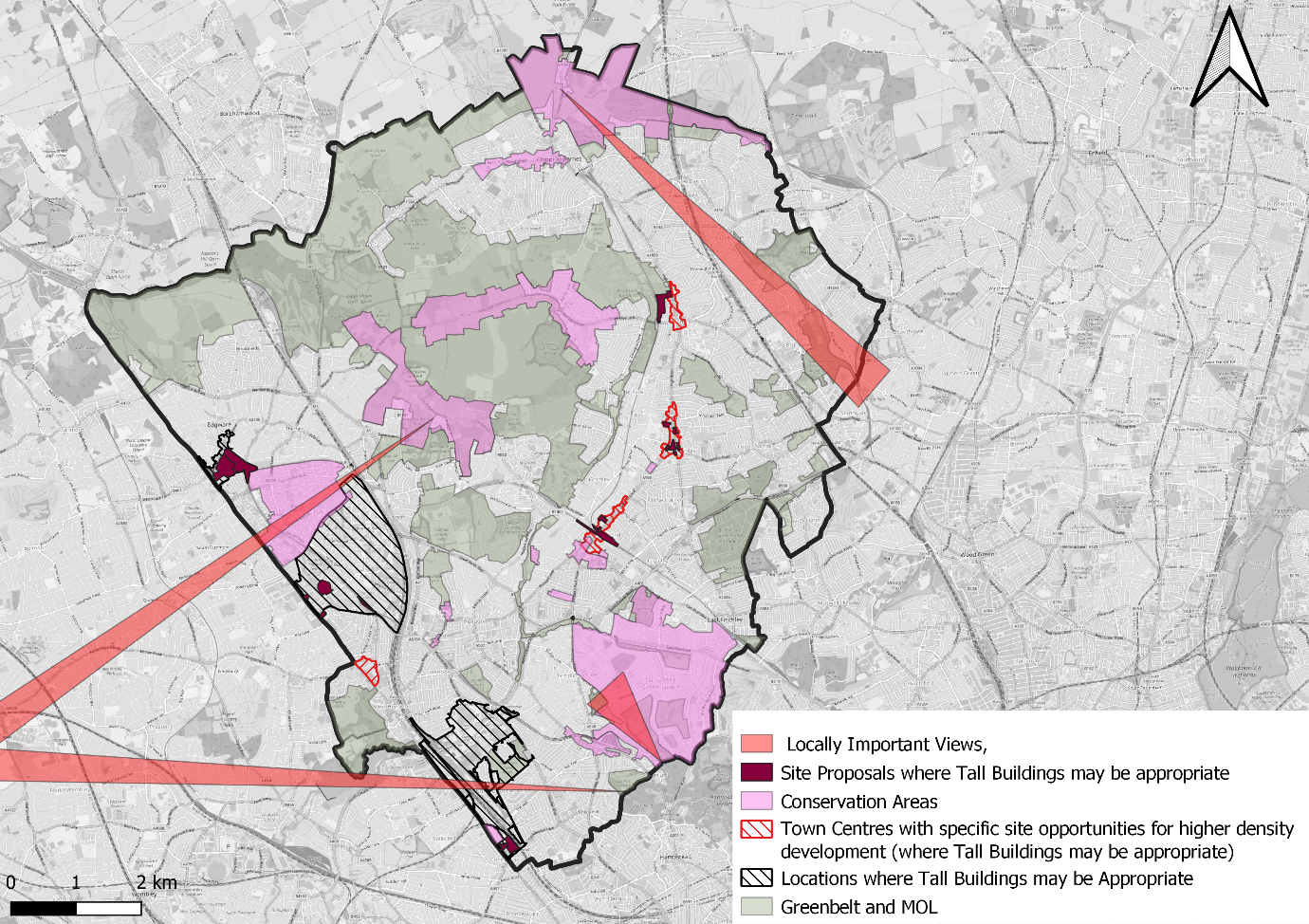 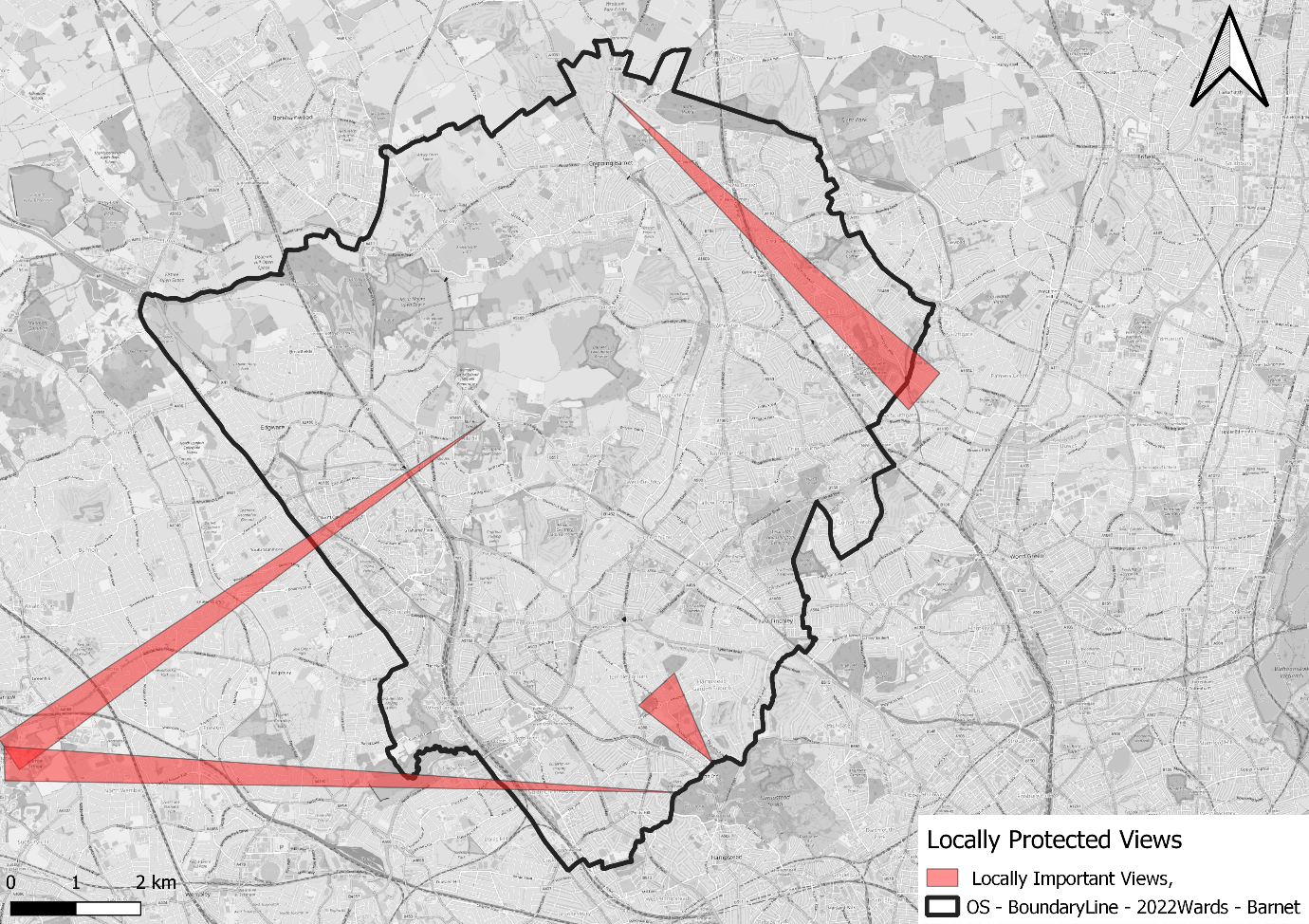 IntroductionThe Inspector has requested identification of any proposed and consequential changes to the Policies Map (as set out at para 1.1.5) arising from the Council’s Proposed Main Modifications to the Local Plan. All changes outlined in this document are necessary to make certain that the Plan and the Policies Map read coherently and as a whole would ensure that the relevant policies are justified and effective. The National Planning Policy Framework (NPPF) requires land-use designations and allocations to be identified on a policies map. Planning Practice Guidance states that the policies map should illustrate geographically the policies in the plan and be reproduced from, or based on, an Ordnance Survey map. If the adoption of a local plan would result in changes to a previously adopted policies map, when the Plan is submitted for examination, an up to date submission policies map should also be submitted, showing how the adopted policies map would be changed as a result of the new plan.In accordance with the requirements above, this document sets out the proposed additions, amendments and deletions from the Policies Map produced for the Unitary Development Plan (UDP) (2006) and subsequent changes shown in Barnet’s Local Plan (2012). It also outlines additional changes arising from the Council’s Proposed Modifications to the Local Plan.The Policies Map produced in 2006 and subsequent changes shown in maps in the 2012 Development Plan will be superseded by a new Policies Map for the new Local Plan which will include the changes identified in this document. The new Policies Map will be available from the date the Local Plan is formally adopted.The changes arising from the Proposed Modifications of the Plan are :the deletion of 7 proposal sites from the Schedule of Site Proposals, Site 6  - Watling Avenue Car ParkSite 9 – Colindeep Lane Site 10 – Douglas Bader EstateSite 14 – Sainsburys – The HydeSite 32 – Manor Road Car ParkSite 52 – Kingmaker HouseSite 54 – Barnet House Designation of Locally Important Views as shown in Local Plan Map 4 in support of Policy CDH04 – Tall Buildings.Clarification of boundaries of Growth Areas is reflected within the Main Modifications to the Plan. Revisions are replicated on the Policies Map .Changes to the Policies MapThe changes listed in the tables below include proposed additions, amendments and deletions from the existing Policies Map (2006) and subsequent changes set out in the Local Plan (2012). Those that are to be taken forward with no change are also shown at the end of this section.Proposed Additions to the Policies MapProposed Amendments to the Policies MapProposed deletions from the Policies MapCo-ordinated CharacterRail Related Employment LandCricklewood Regeneration AreaSpecific UDP Proposal SiteRapid Transport LinkMajor Development Sites in Green BeltMain Retail FrontageSecondary Retail FrontageSpecial Advertisement ControlLayers to be taken forward from the 2012 Policies Map and 2022 North London Waste Plan with no changeArticle 4 Directive 1 and 6 (combined but no changes) Conservation AreasArchaeological Priority Areas.Pipeline InstallationsMetropolitan Walks (Strategic Walking Network)Green ChainsLocal Nature ReserveSites of Borough Importance for Nature Conservation (SINC)Sites of Local Importance for Nature Conservation (SINC)Sites of Metropolitan Importance for Nature Conservation (SINC)Site of Special Scientific Interest (SSSI)Major and District Town CentresPrimary Retail FrontageSafeguarded Waste Sites (North London Waste Plan 2022)Road Network (M1, GLA, Tier 2 and Tier 3)Mapping AdditionsPublic Open SpacesThe Public Open Spaces set out in Map 1 are those set out in Barnet’s Parks and Open Spaces Strategy (2016-2026). These have not previously been shown on the Policies Map.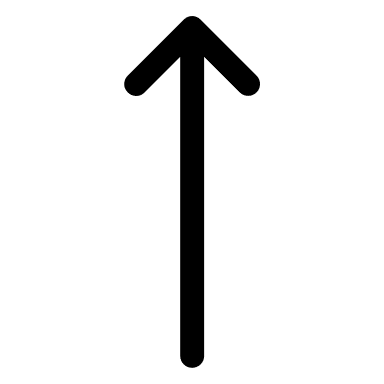 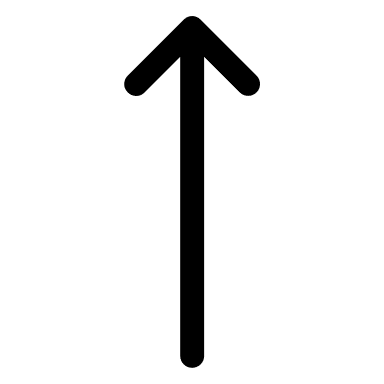 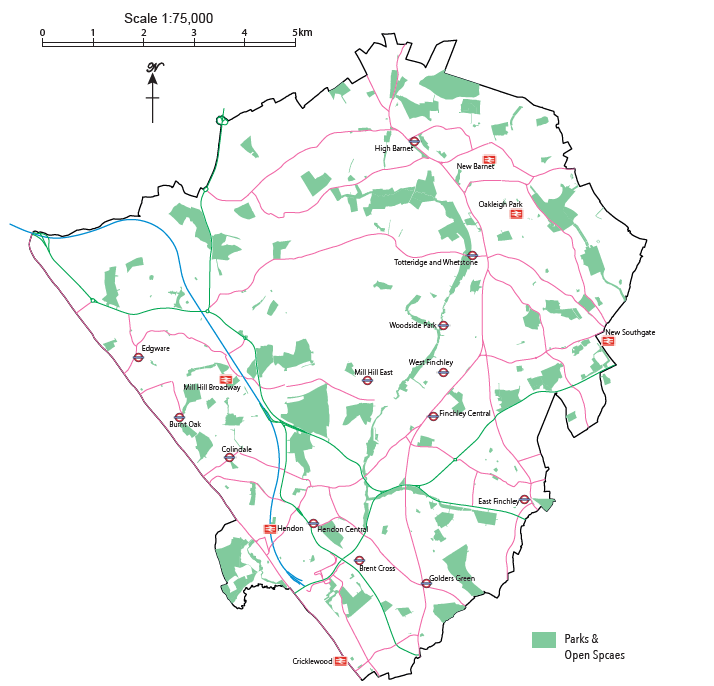 Site ProposalsMap 2 shows all 58 sites identified in the Local Plan Schedule of Proposals (Annex 1) as part of the Proposed Modifications to the Plan. The Council proposes to remove 7 proposal sites from the Reg 19 Schedule of Proposals as part of the Proposed Modifications to the Plan. In addition to being depicted on the Policies Map individual site boundaries are shown in Annex 1 of the Plan and the Borough Sites Map (also in Annex 1). 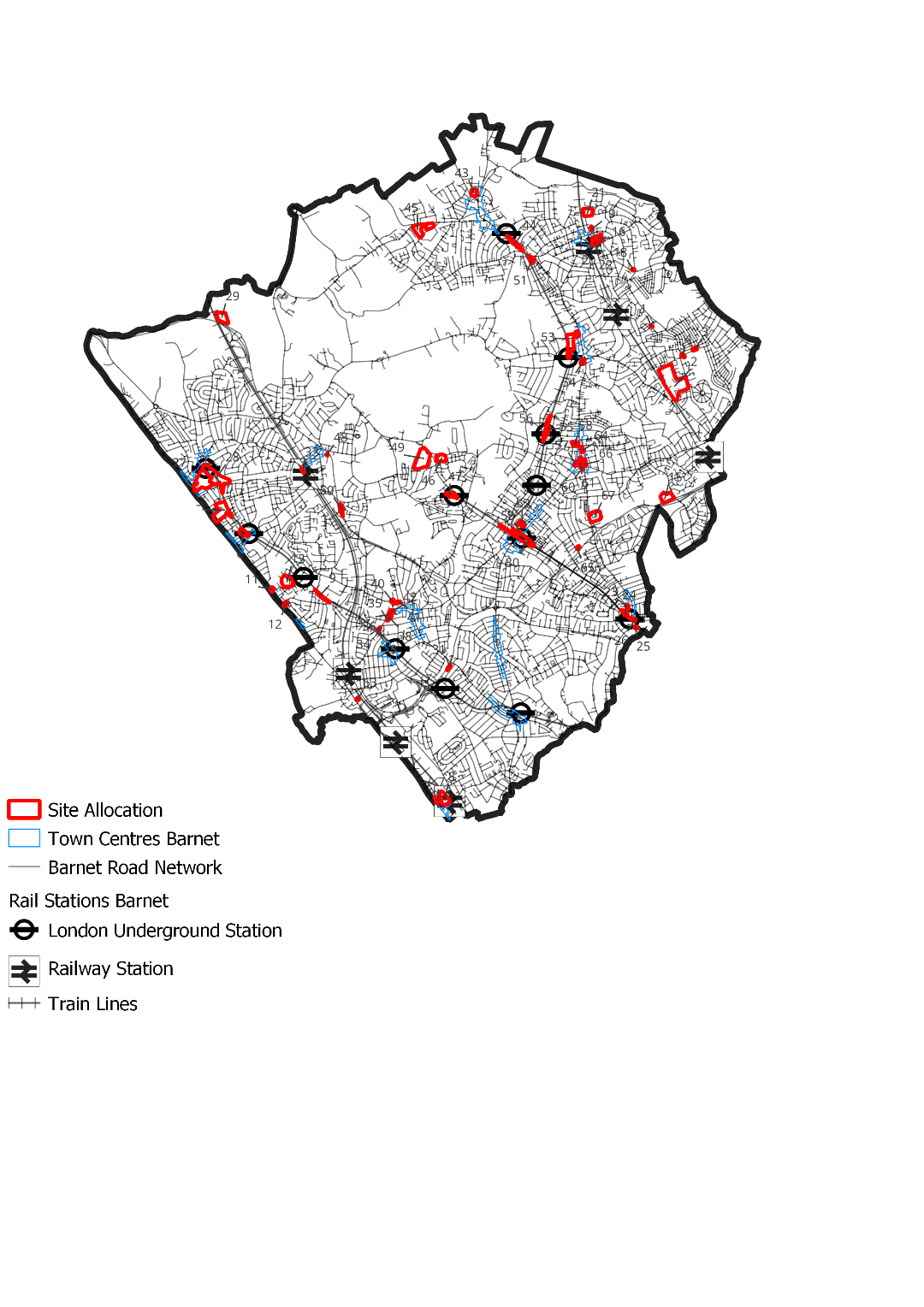 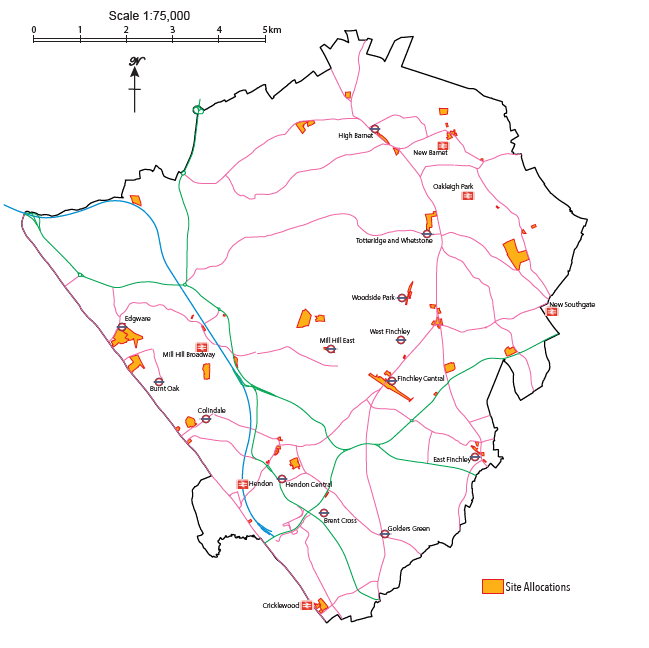 Local CentresBarnet’s Local Centres are set out in Map 3. These were not previously shown on the Policies Map but rather as a list of addresses in Appendix 6 of the Local Plan Development Management Policies Document (2012).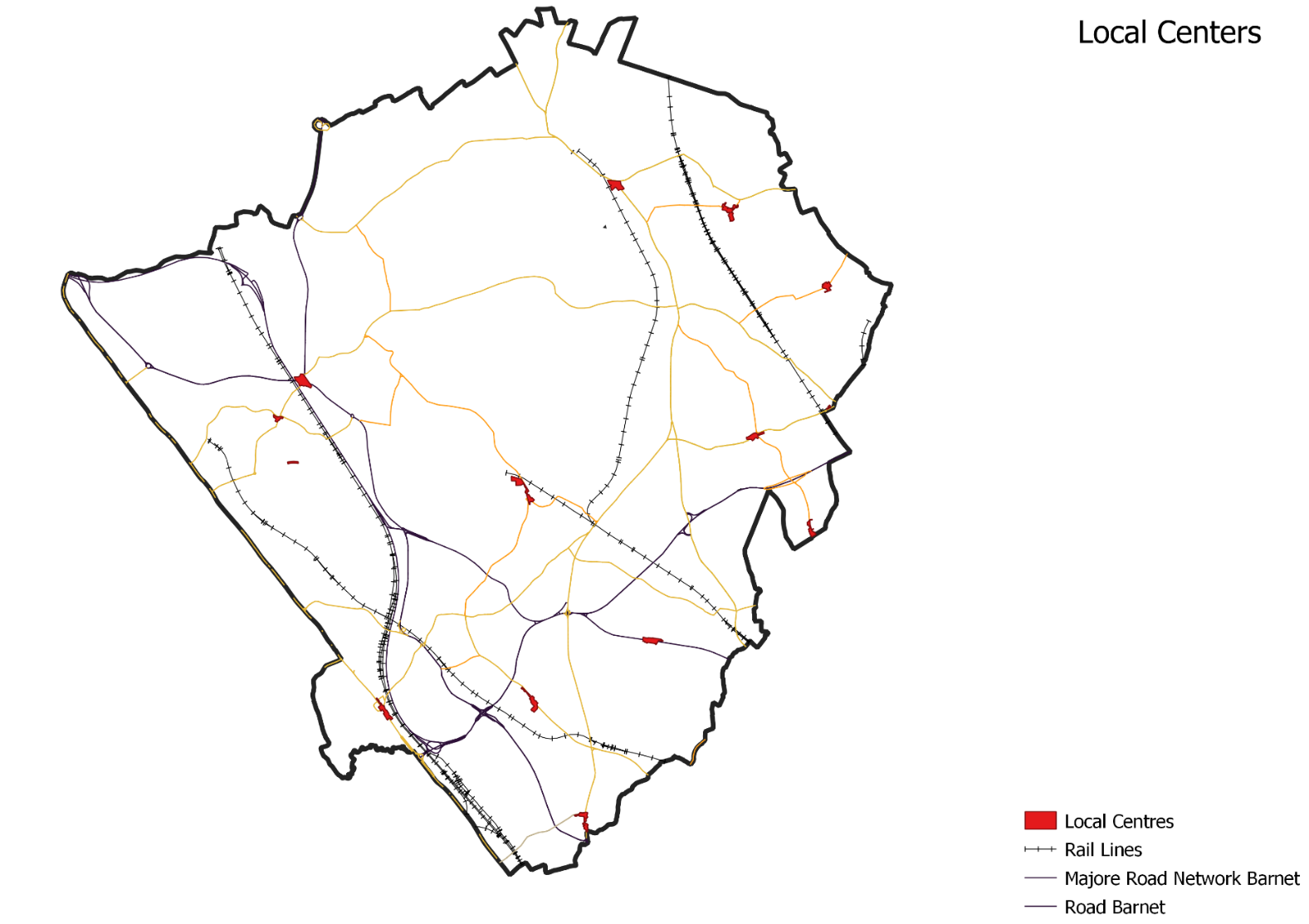 Safeguarding Crossrail 2The Crossrail 2 Safeguard boundary is set out in Map 4. The Safeguarding Direction issued by the Department for Transport in March 2015 require local planning authorities to consult Transport for London on planning applications within the boundaries shown on the safeguarding plans before granting planning approval.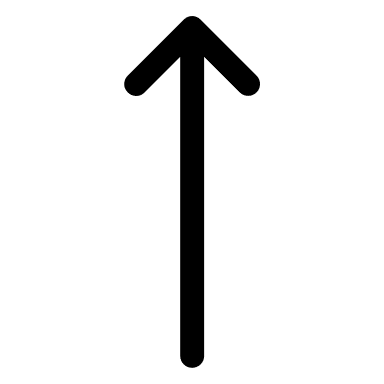 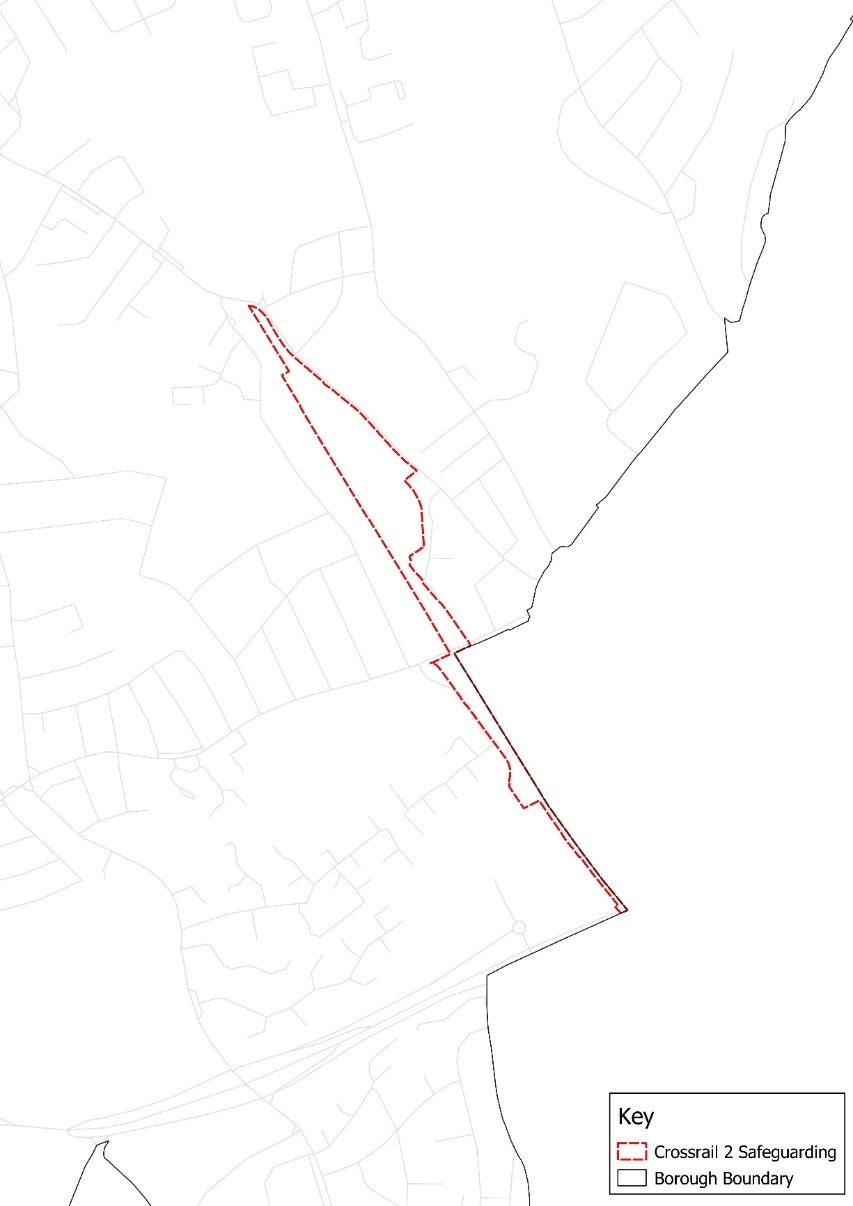 Growth Areas and Mill Hill East AreaThe Policies Map sets out Barnet’s Growth Areas while the Key Diagram outlines the extent of Opportunity Areas for Brent Cross – Cricklewood and Colindale while depicting the New Southgate Opportunity Area with a symbol. The relationship between Opportunity Areas and Growth Areas is explained in the Local Plan. Barnet’s Growth Areas are depicted individually within the Plan and on the Policies Map. The area of Mill Hill East (although not a Growth Area) is shown in the same way. Map 5 shows the Growth Areas and the Mill Hill East Area.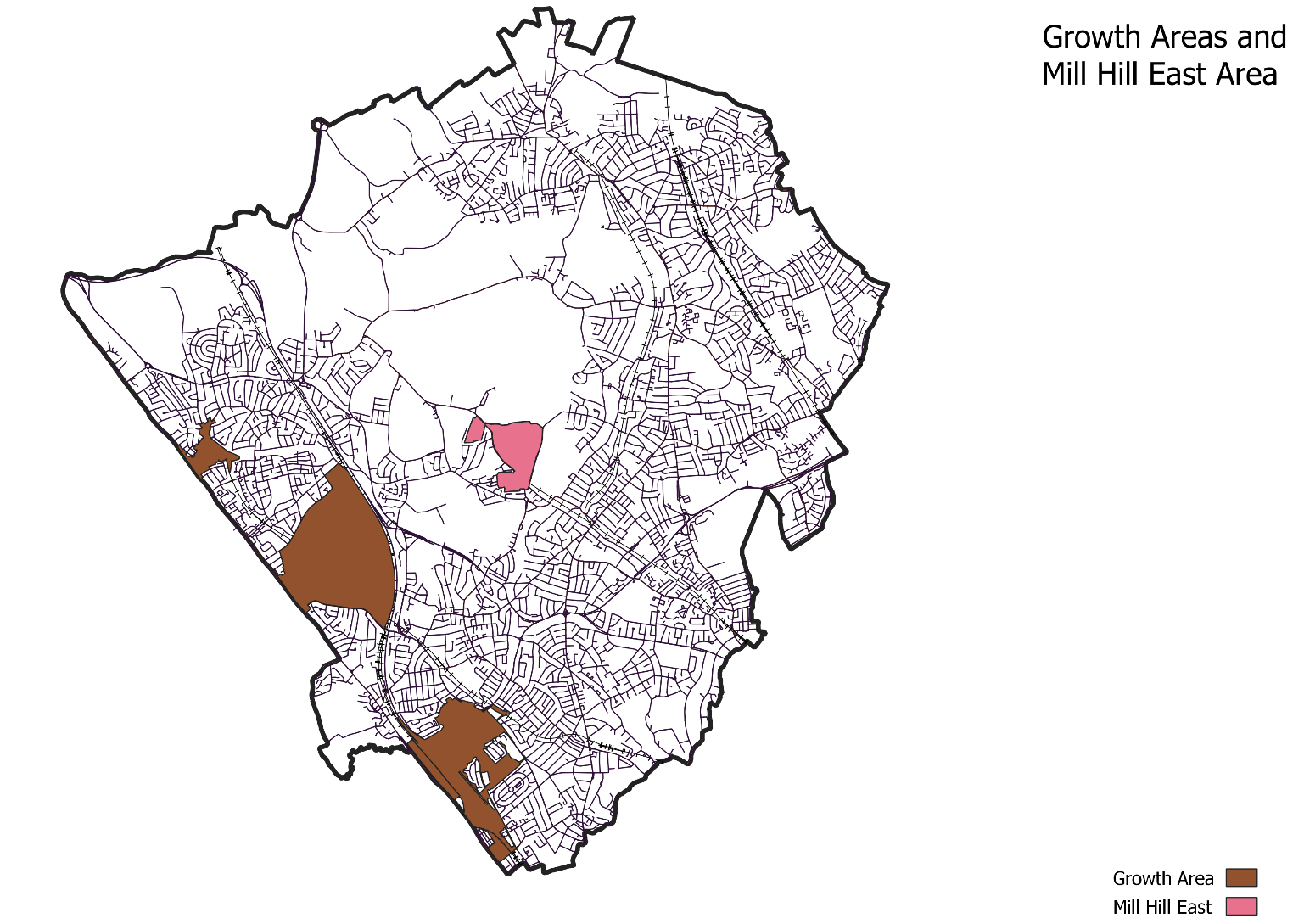 Flood RiskMap 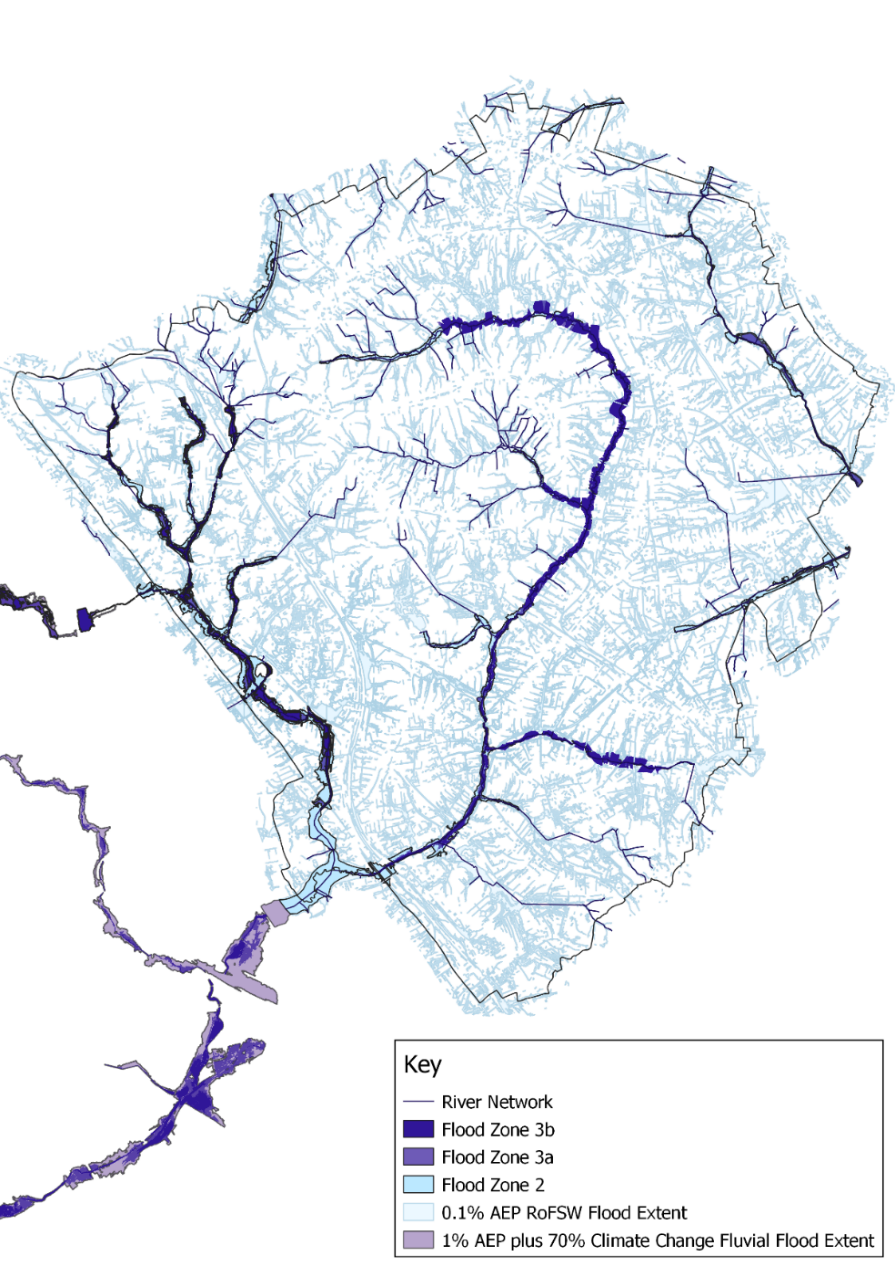 Map 6 sets out the flood risk in Barnet.Locally Important Views Map 7 sets out the 4 locally important views from points within the Borough. These views are shown in Local Plan Map 4 in support of Policy CDH04 – Tall Buildings and on the Policies Map. T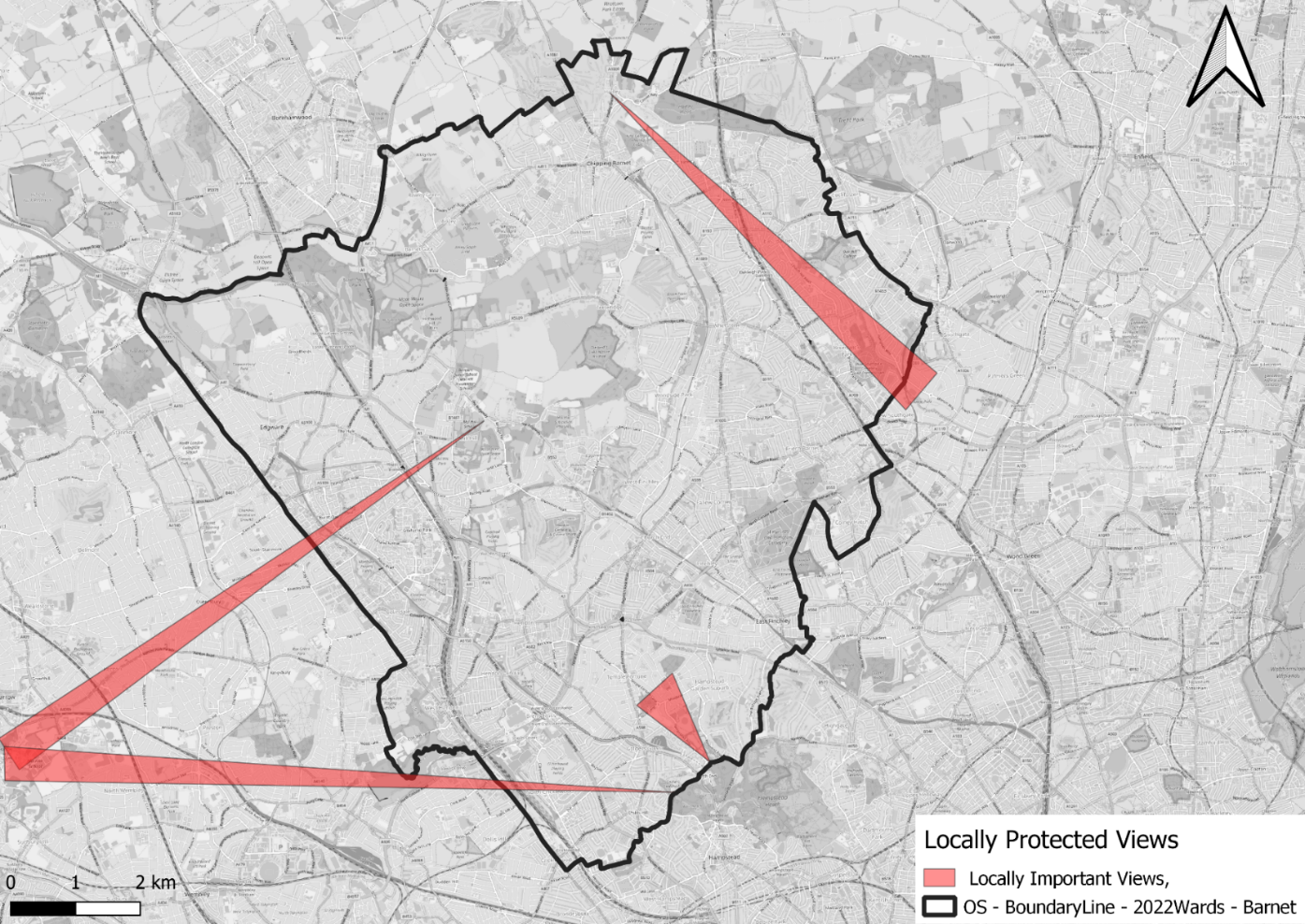 Mapping AmendmentsGreen BeltBarnet’s Green Belt and Metropolitan Open Land (MOL) Study (2018) considered the accuracy and robustness of Barnet’s existing Green Belt boundaries, with a view to highlight areas for potential realignments along alternative permanent and readily recognisable physical features where necessary. The potential minor Green Belt boundary adjustments set out in the study have been analysed and the following amendments to the Green Belt boundary, set out in Maps 8-21, are to be taken forward on the new Policies Map. This amounts to an additional 5.429ha of Green Belt land.The following amendment maps set out below are alongside justifications setting out the reasons for addition or removal of Green Belt land which corresponds to the Green Belt and MOL Study (2018).Map  8- Watling Street, 1km south of Elstree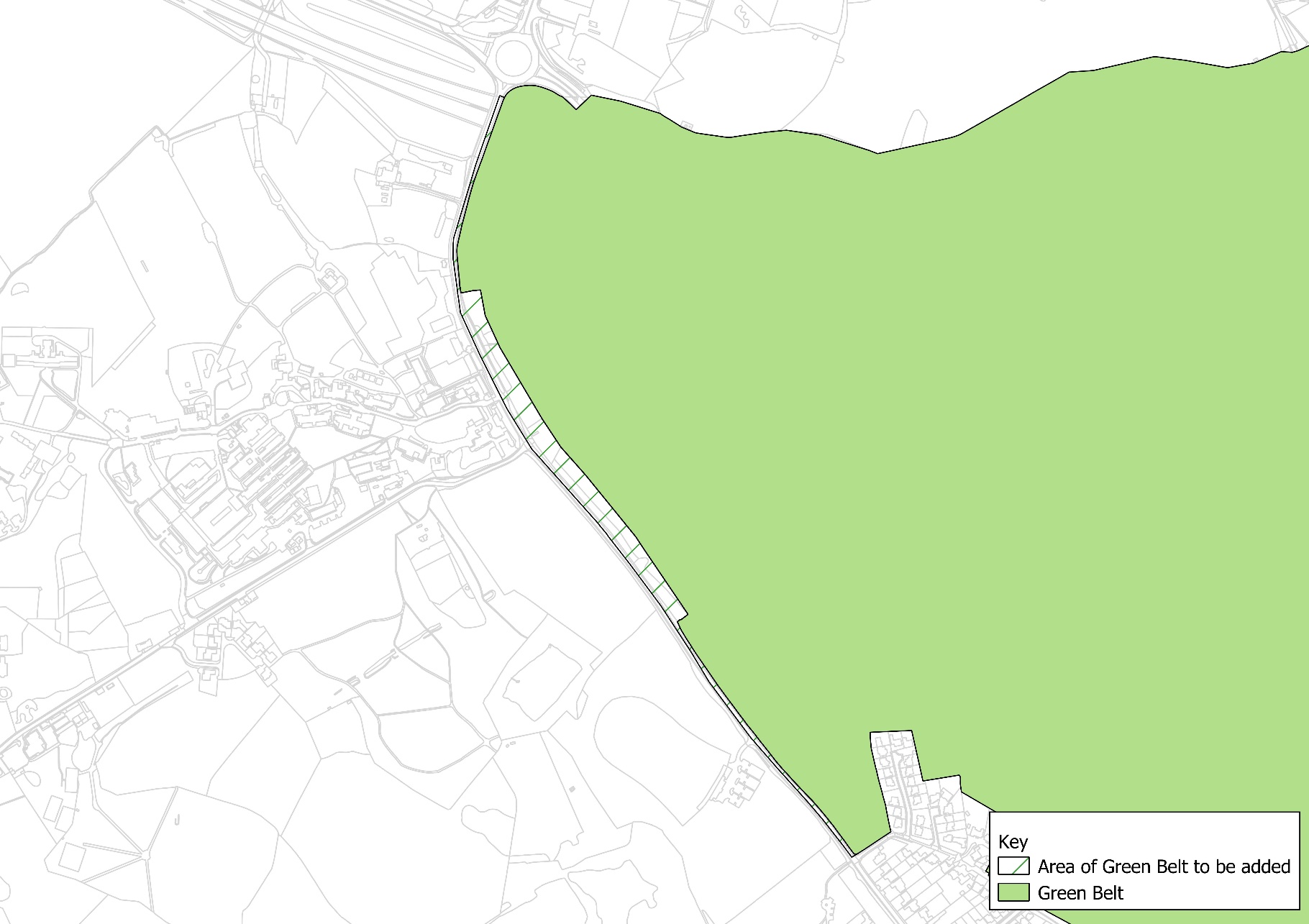 Map 9 – Land Northeast of Brockley Crescent, Edgwarebury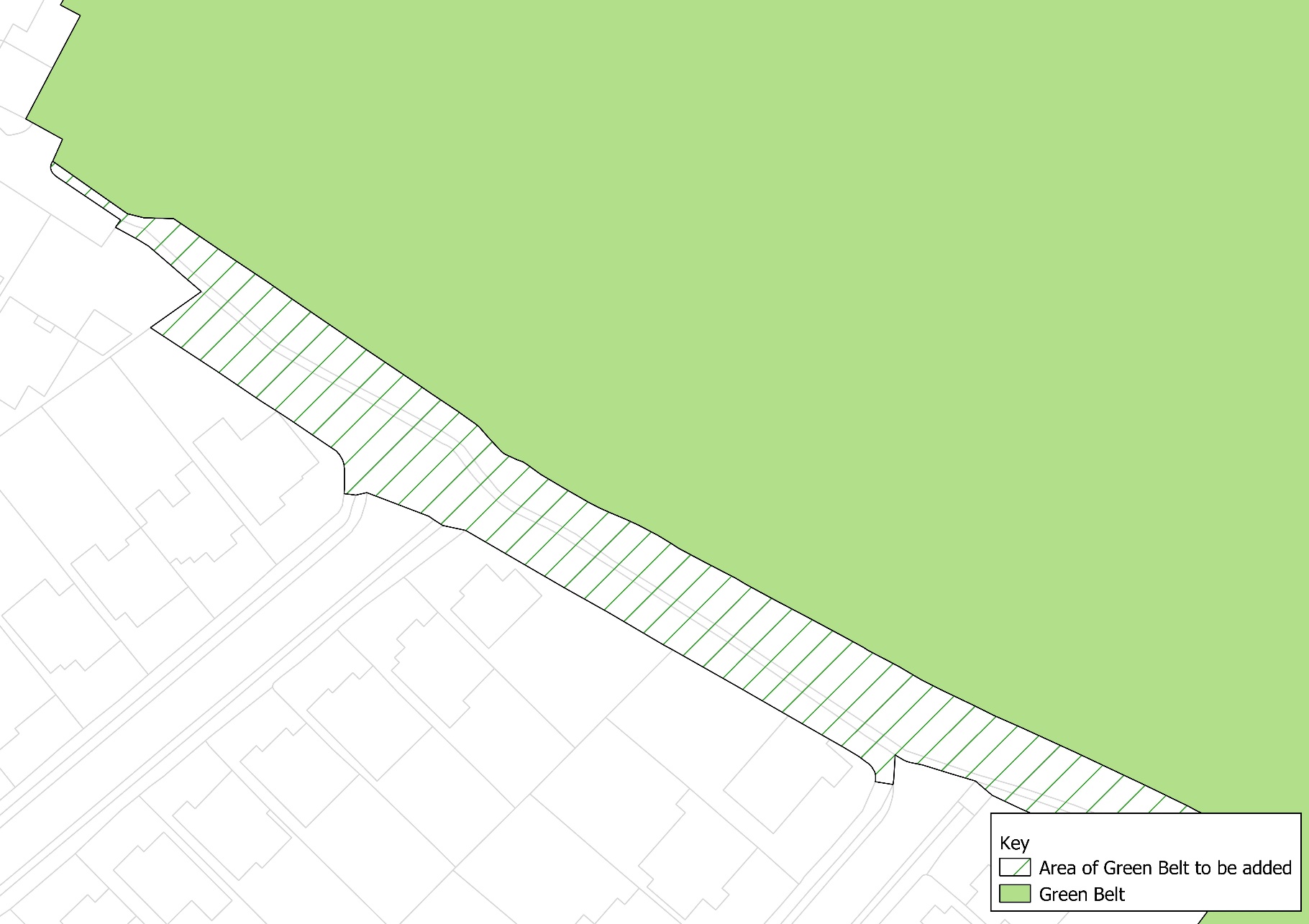 Map 10 - Land to Rear of 14-28 Brockley Crescent, Edgwarebury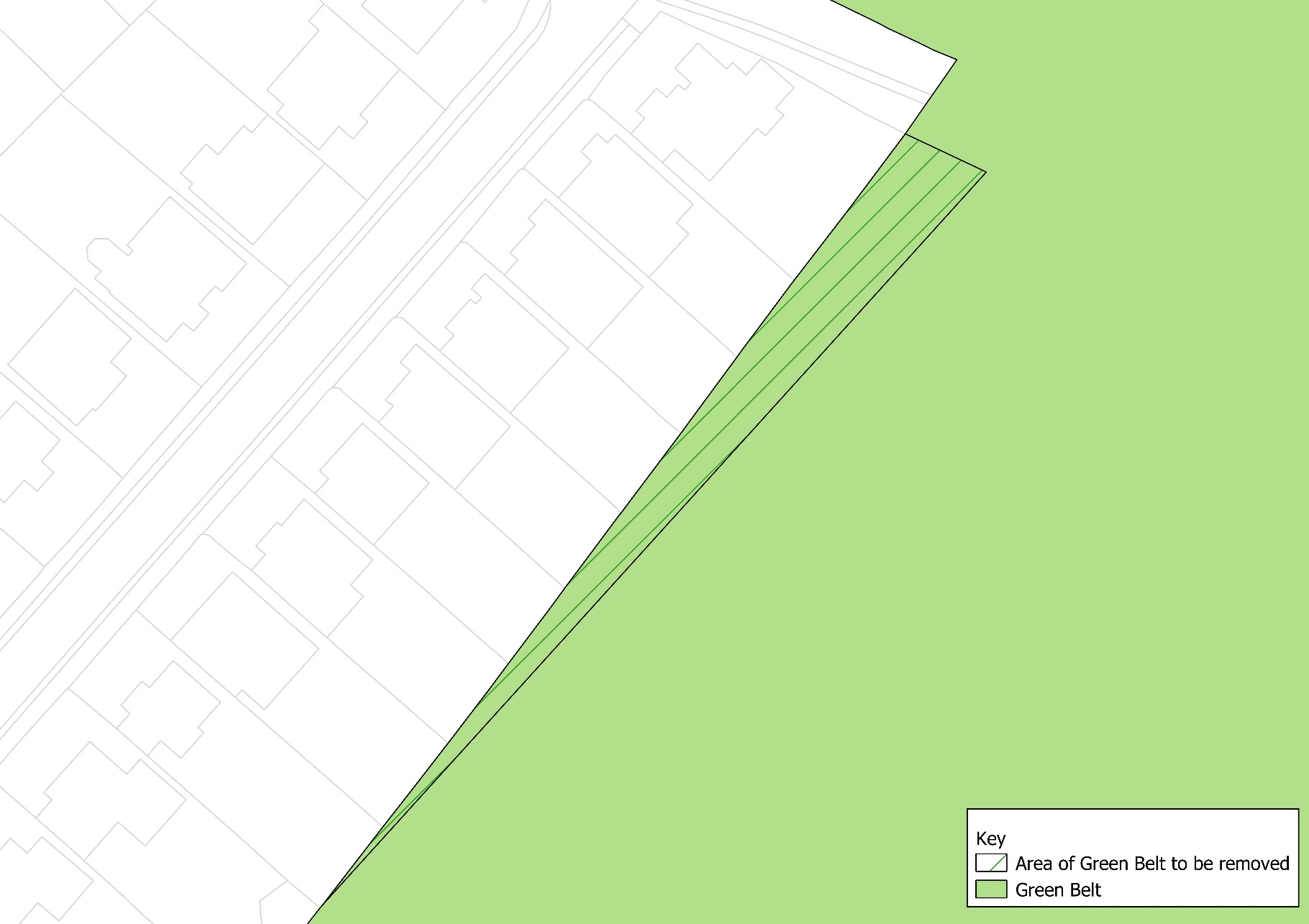 Map 11 – Watling Street and Spur Road, Edgwarebury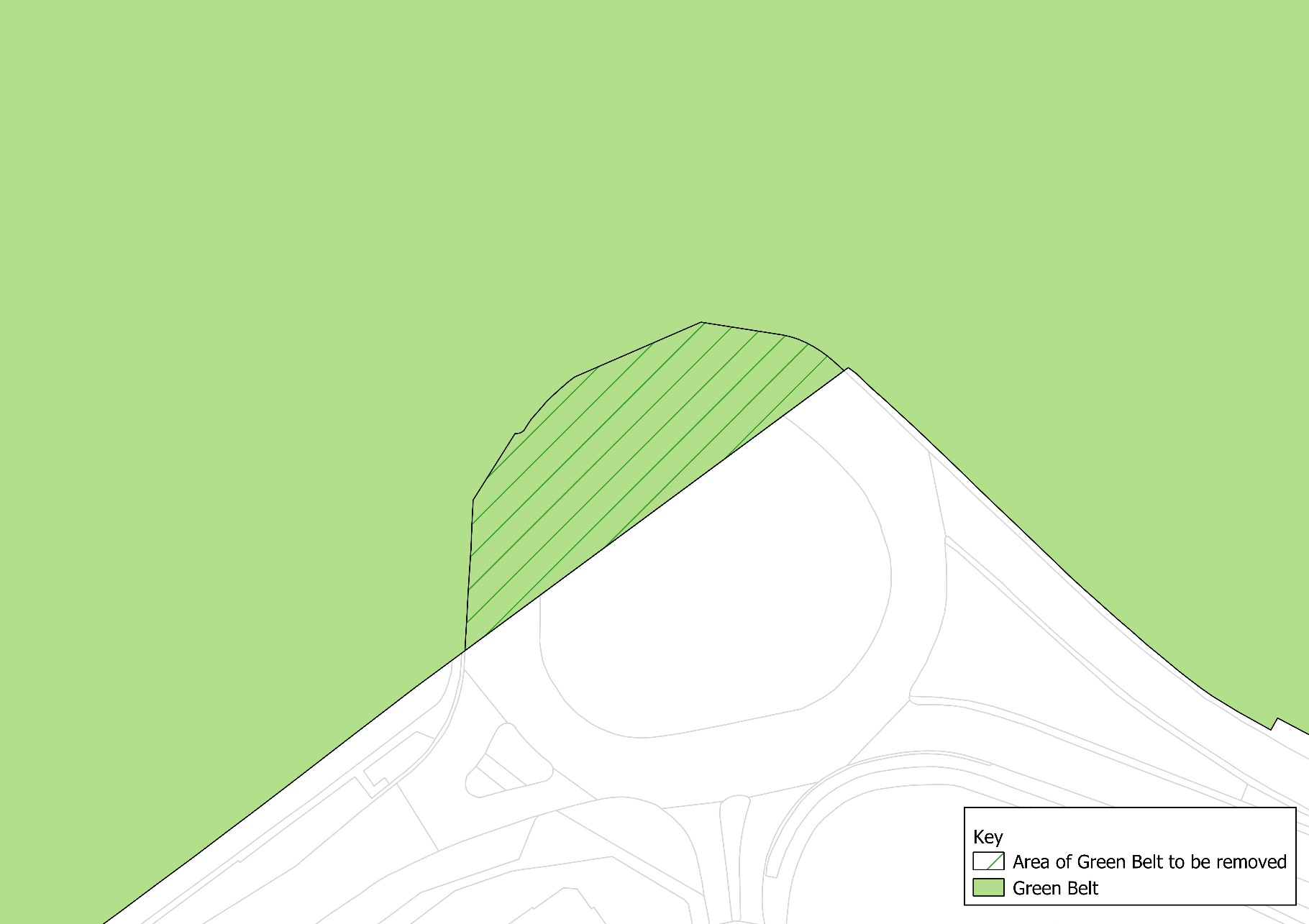 Map 12– M1 Near Moat Mount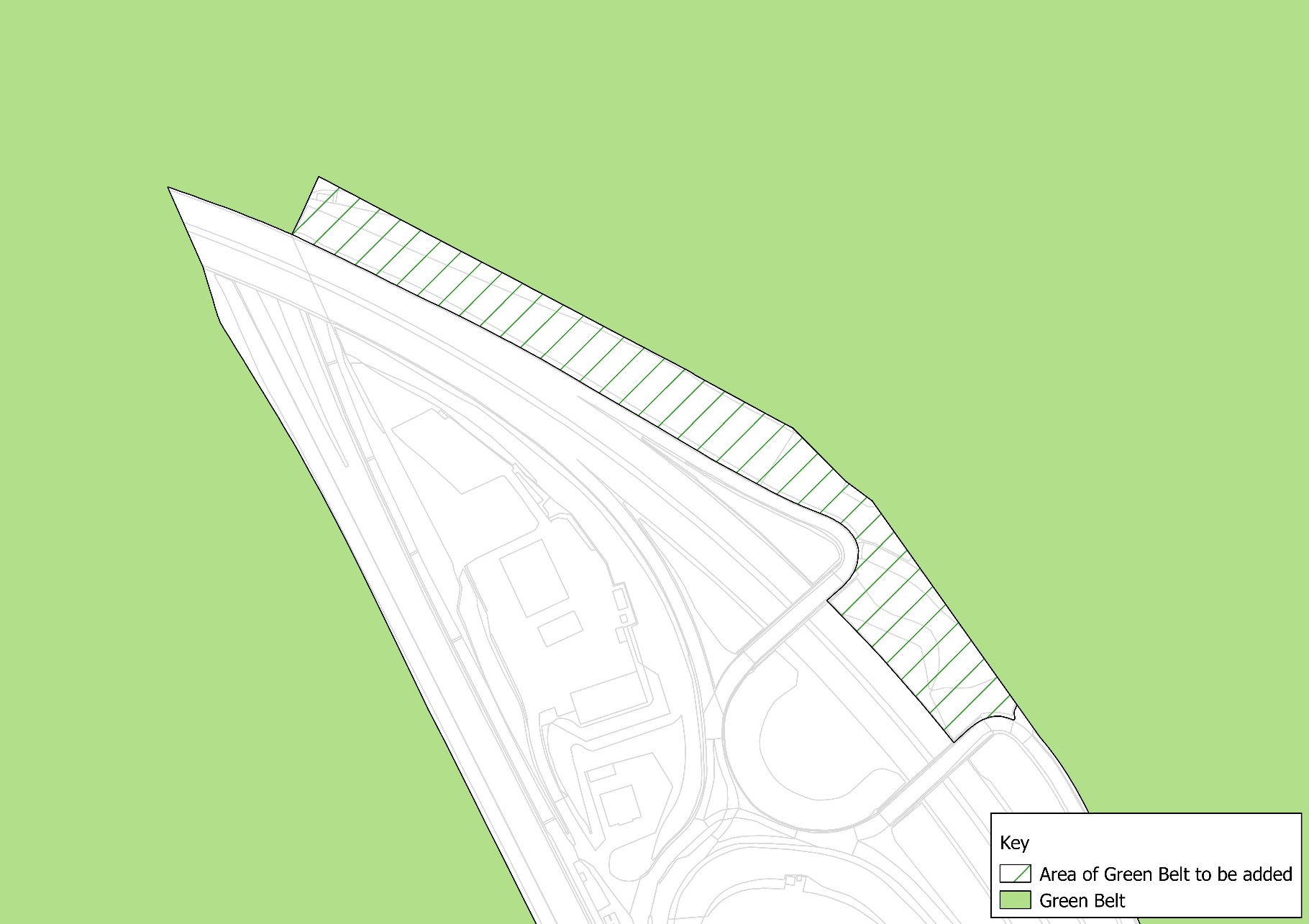 Map 13– Highwood Hill and Marsh Lane, Mill Hill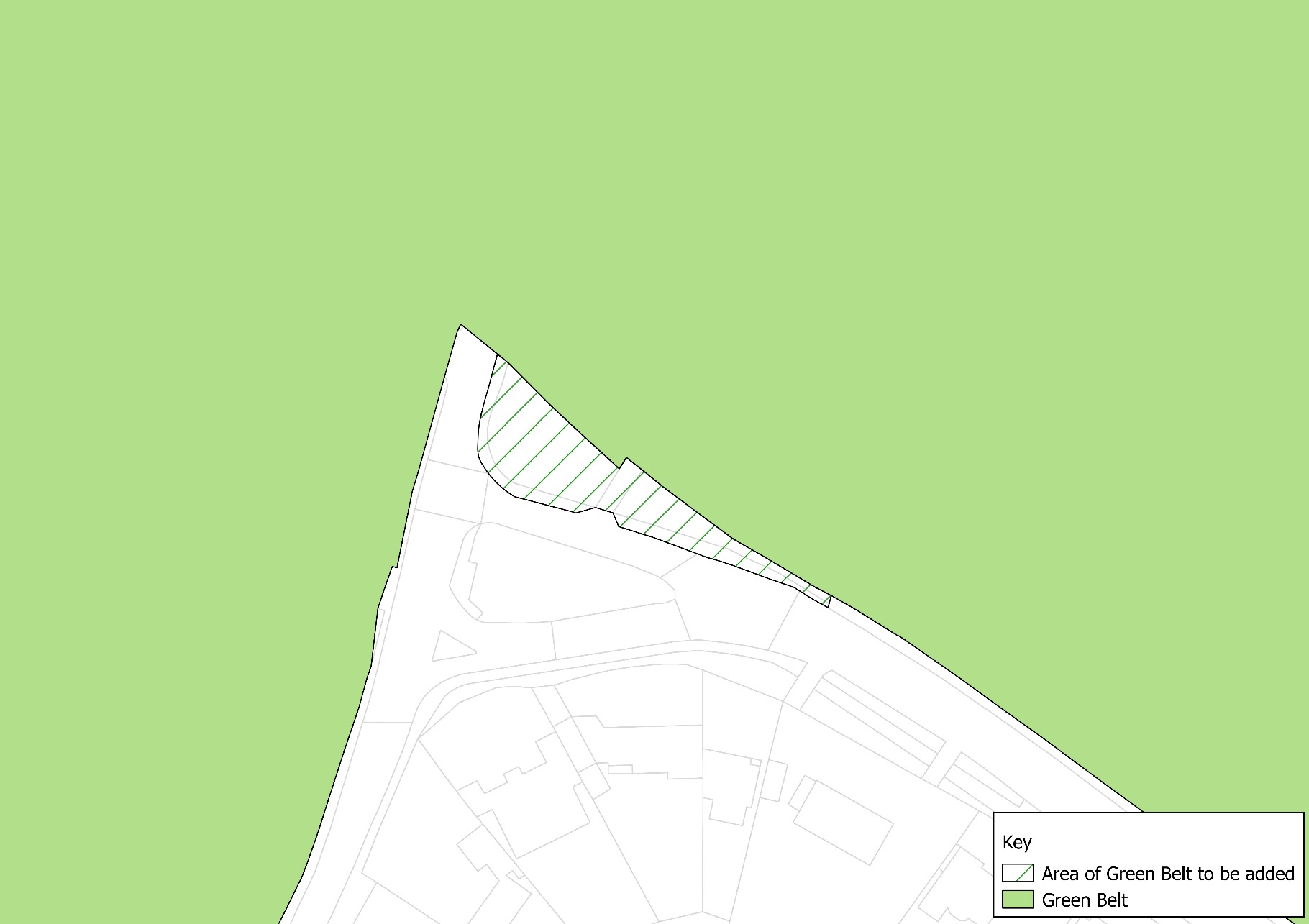 Map 14 – Lawrence Street, Mill Hill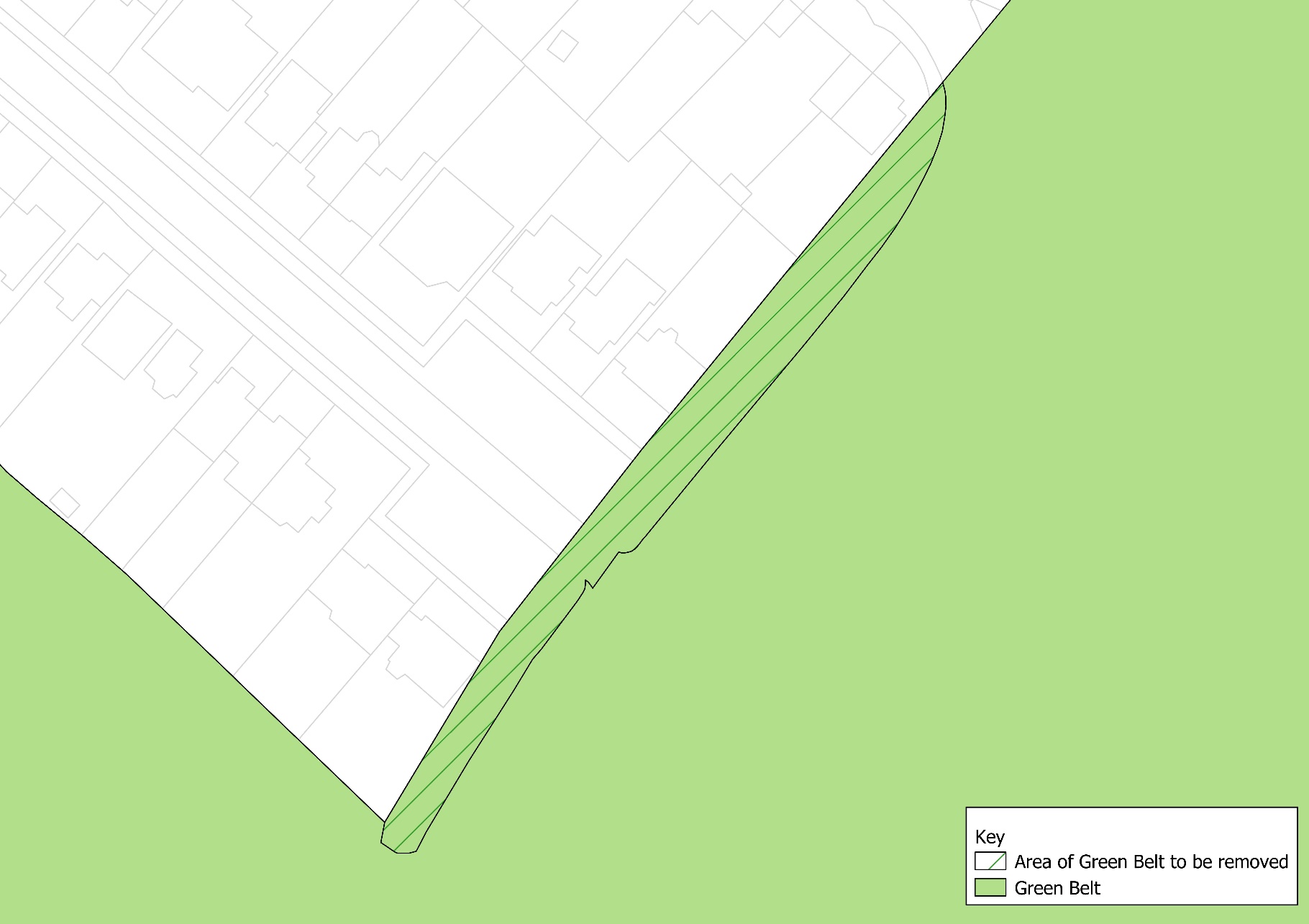 Map 15 – Milespit Hill, Mill Hill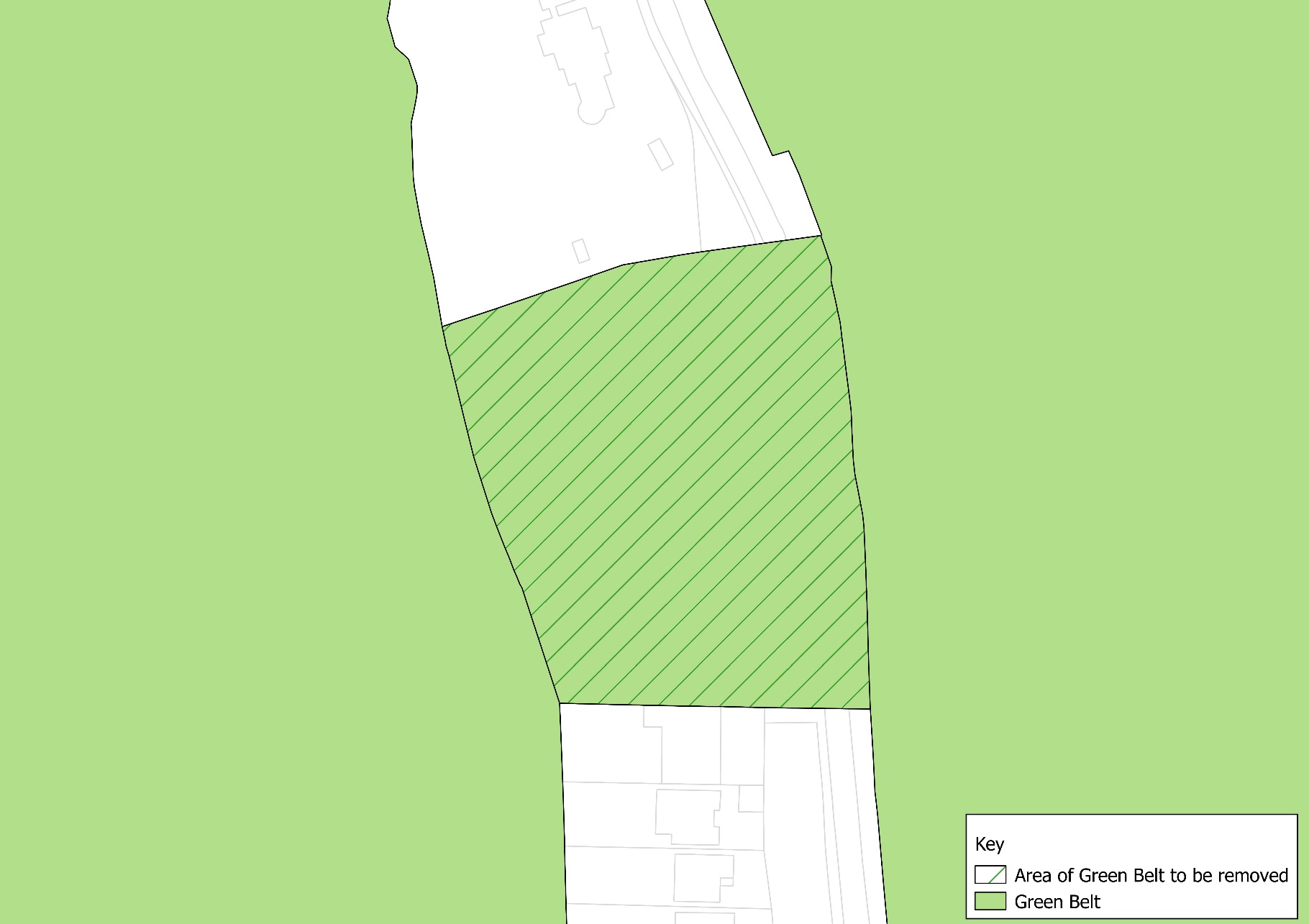 Map 16 – Firth Lane, Mill Hill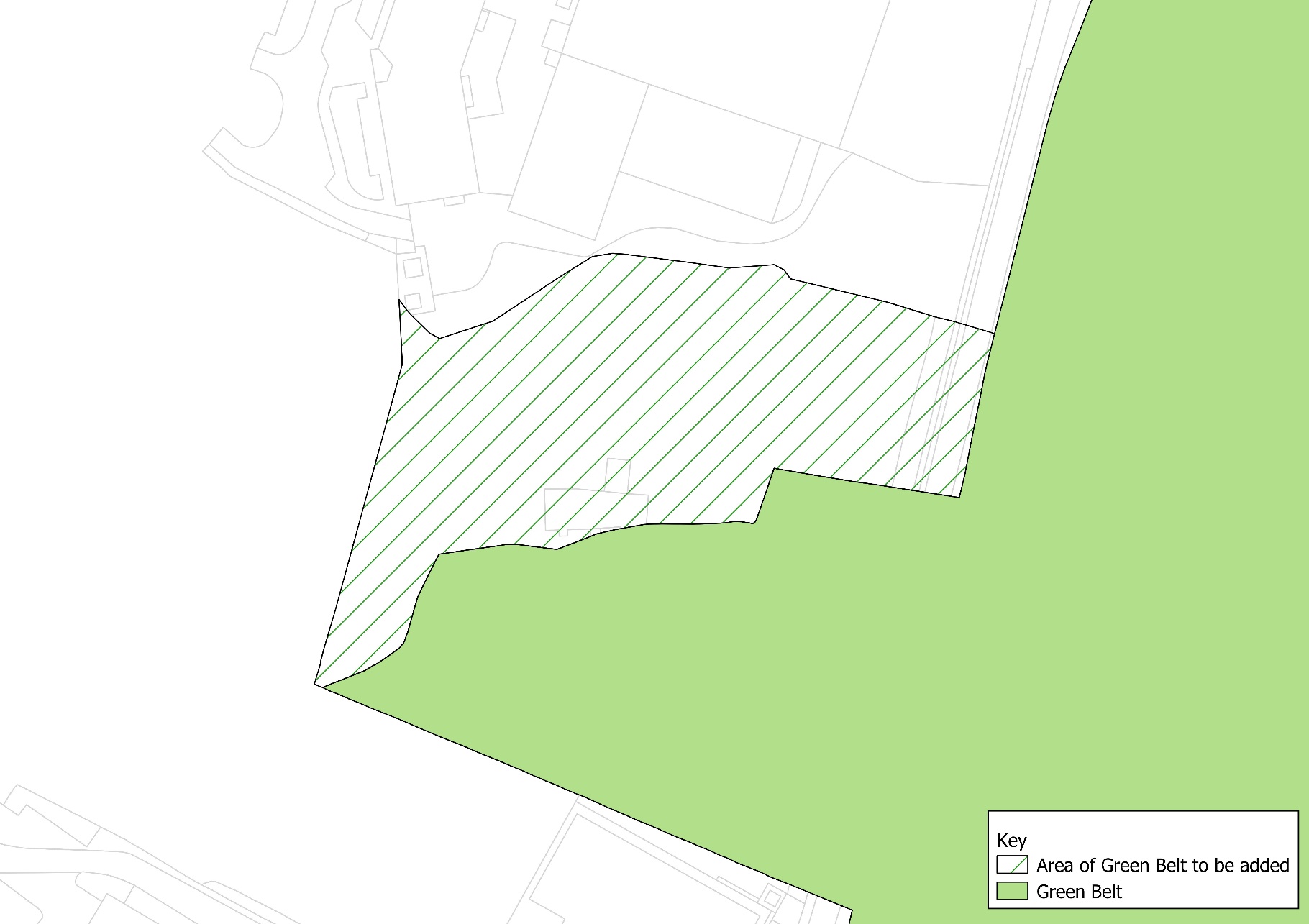 Map 17– Brett Road, Chipping Barnet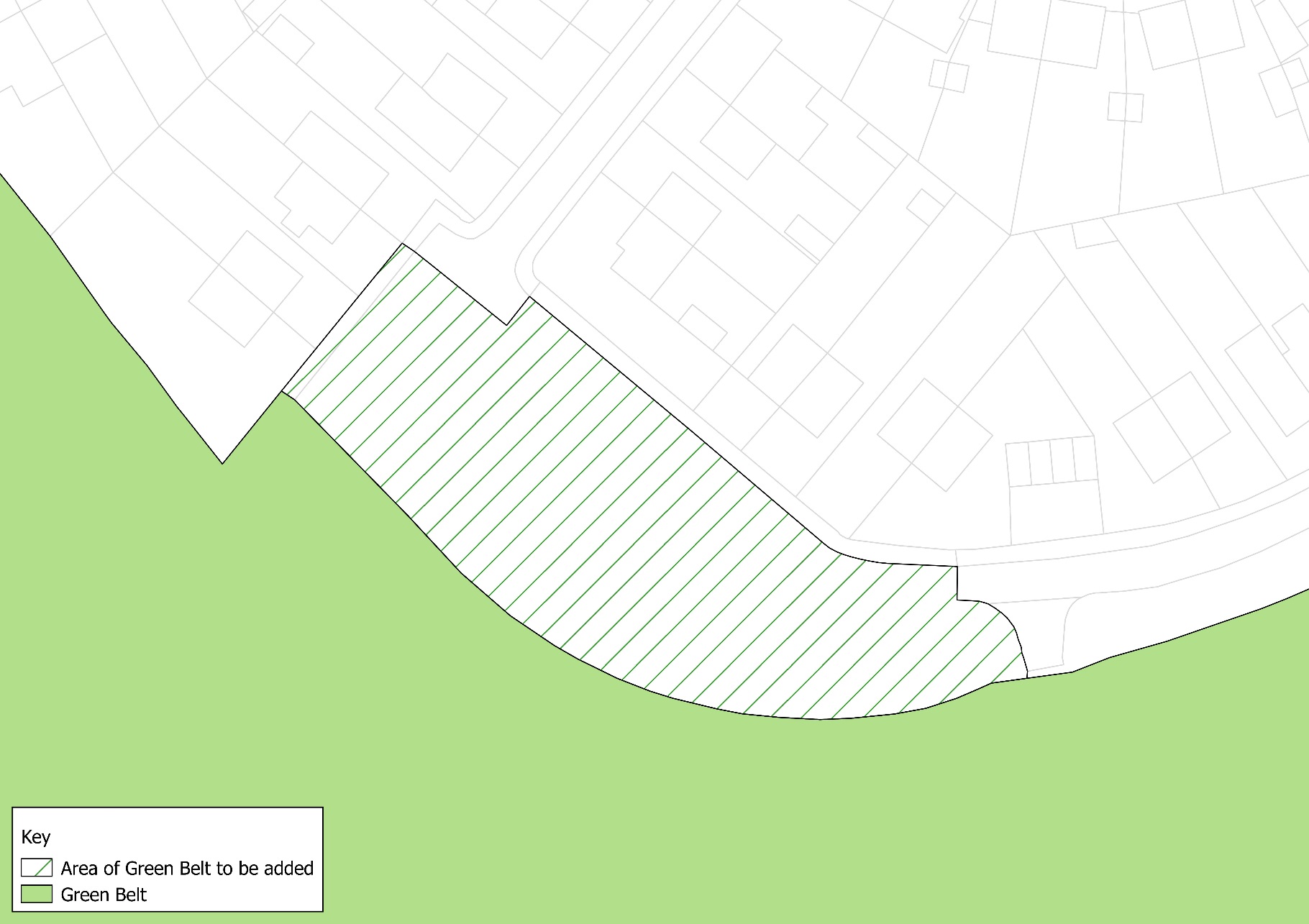 Map 18 – Rowley Green Road, Arkley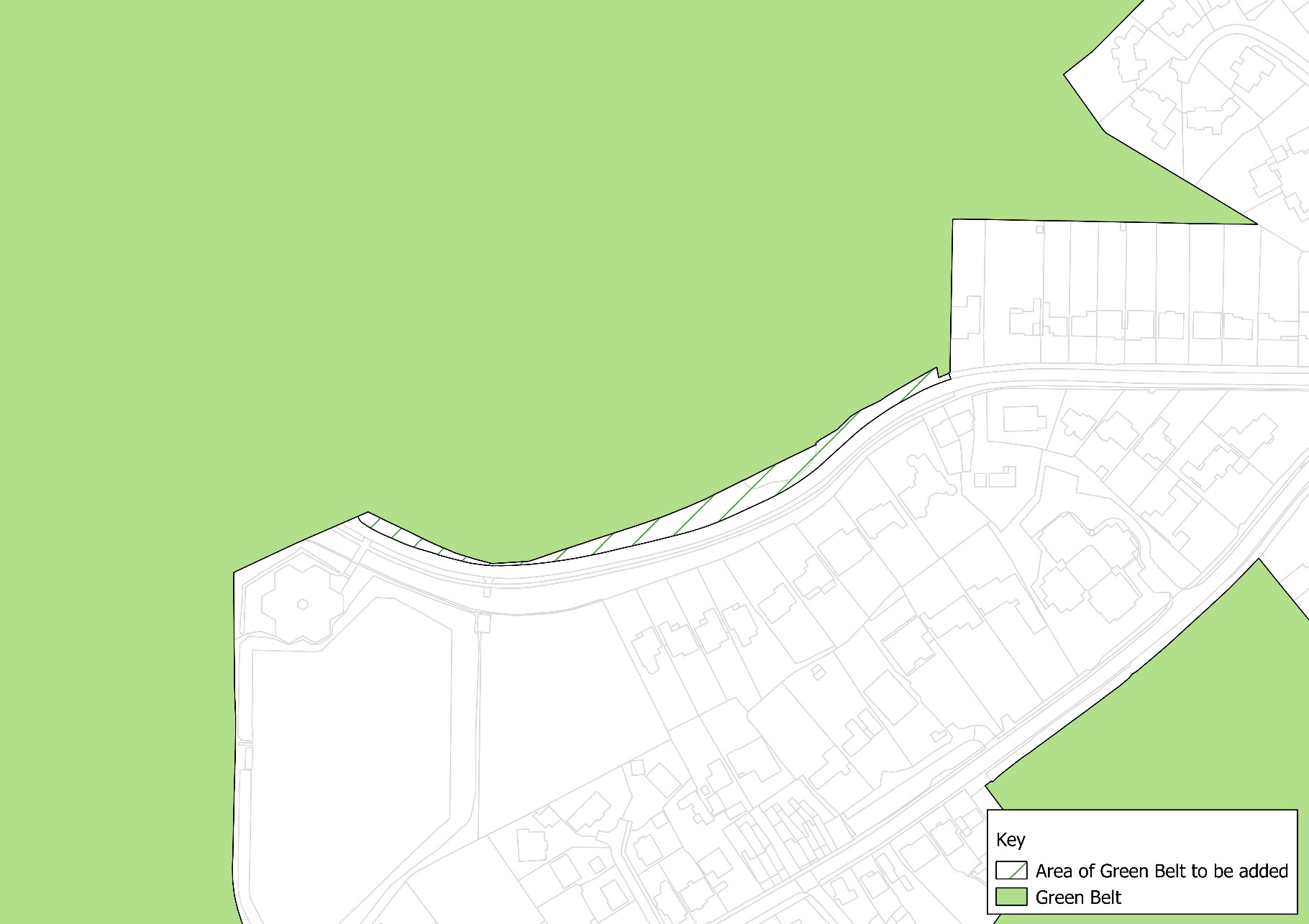 Map 19 - M1 at Junction 4 (Edgware Way), Elstree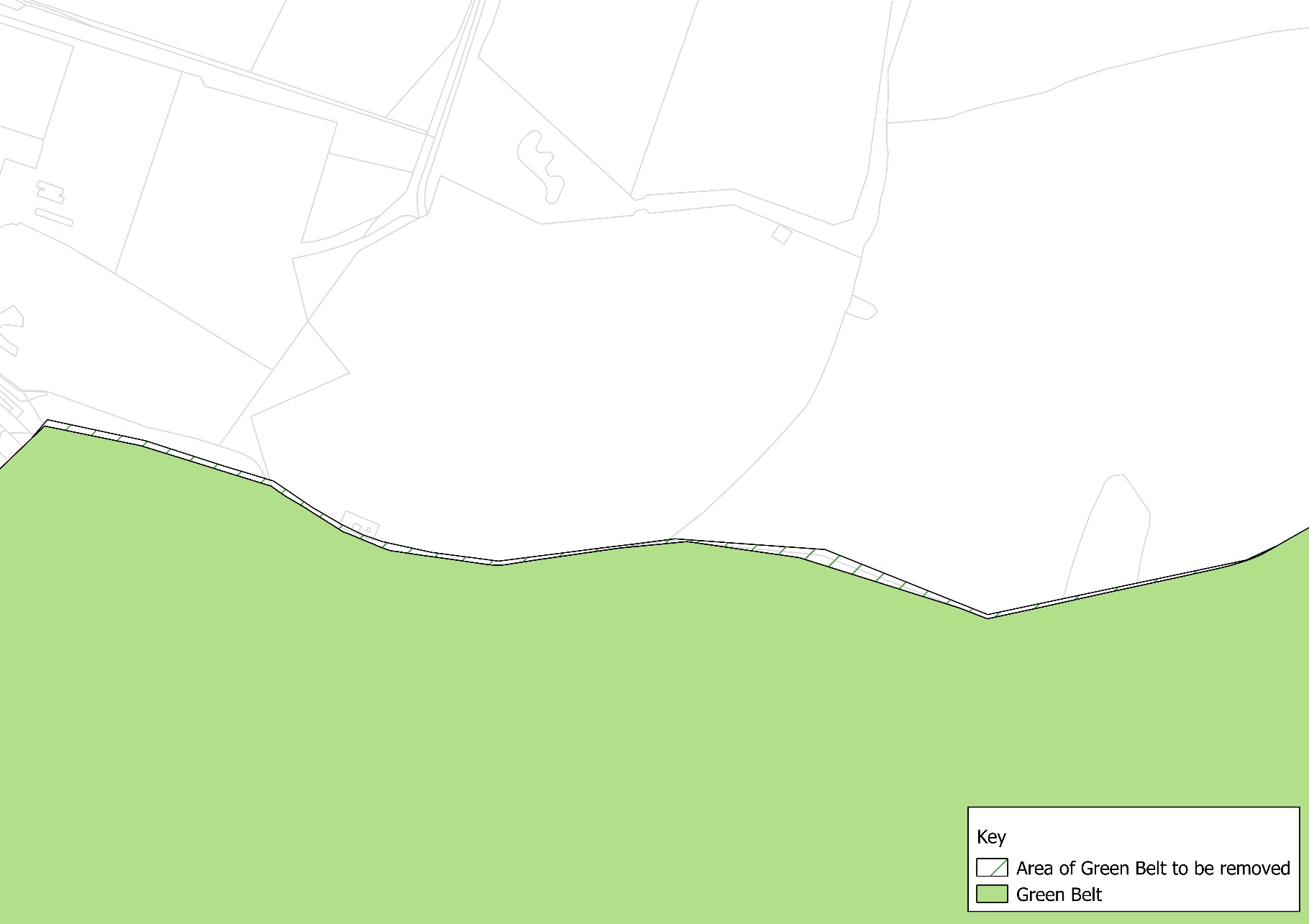 Map 20 – Edgware Way at Watling Street, Elstree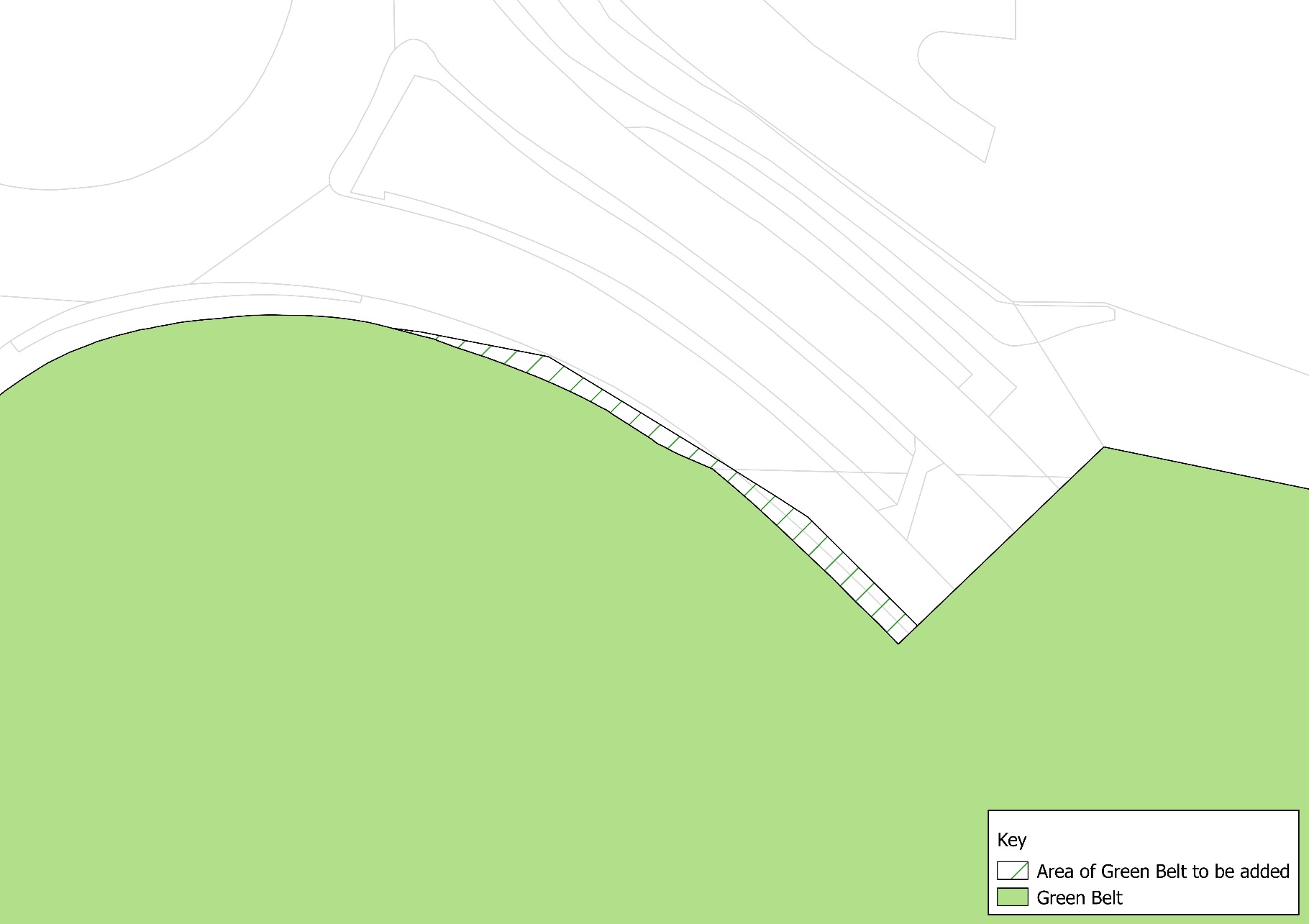 Map 21 – Jewish Community Secondary School, Westbrook Crescent, New Barnet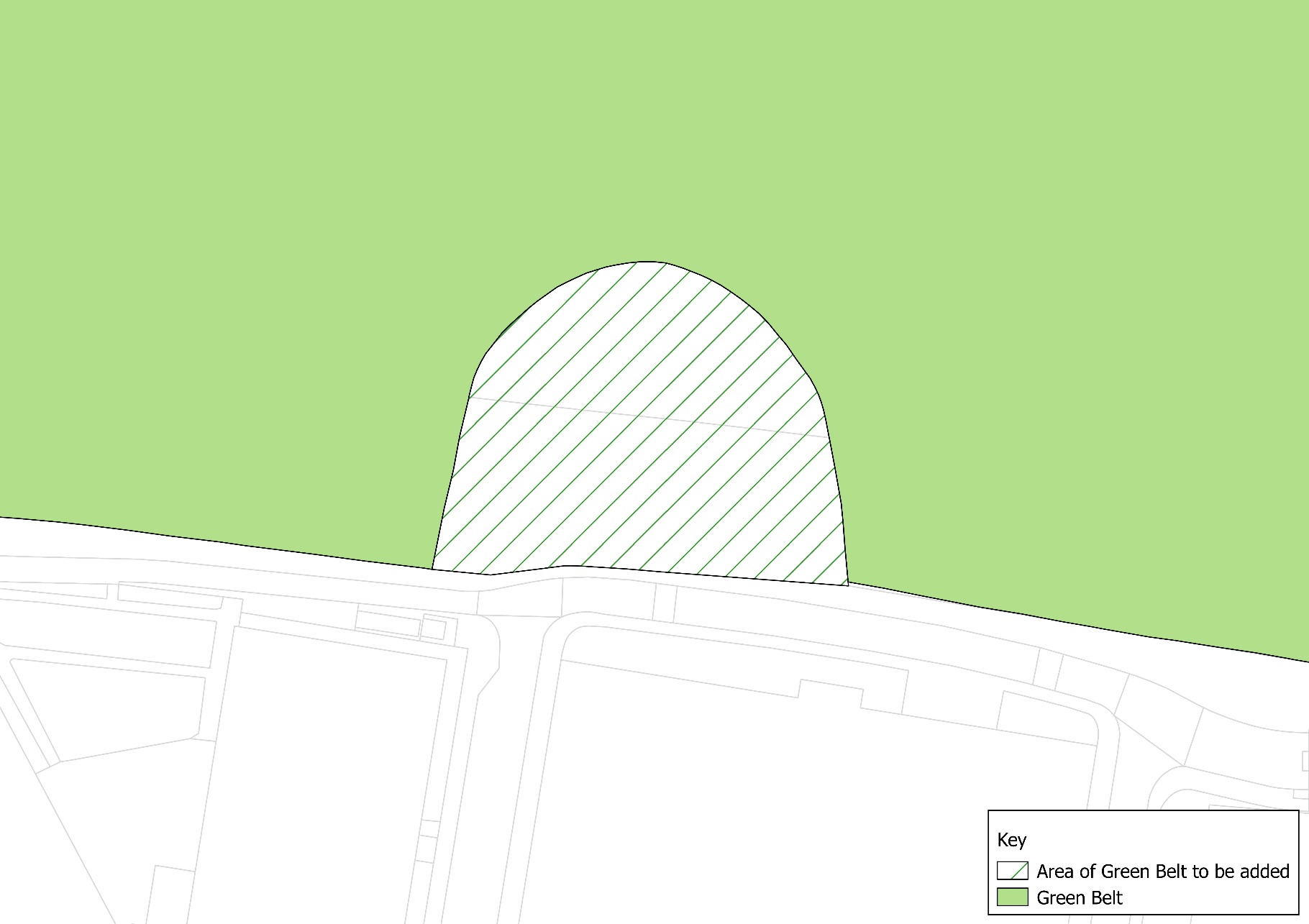 Metropolitan Open Land (MOL)As with the Green Belt amendments above, Barnet’s Green Belt and Metropolitan Open Land (MOL) Study (2018) considered the accuracy and robustness of Barnet’s existing MOL boundaries, with a view to highlight areas for potential realignments along alternative permanent and readily recognisable physical features where necessary. The potential minor MOL boundary adjustments set out in the Study have been analysed and the following amendments to the MOL boundary, set out in Maps 22-39, are to be taken forward. This amounts to a reduction of 2.263 ha of MOL.The following amendment maps set out below are alongside justifications setting out the reasons for addition or removal of MOL land which corresponds to the Green Belt and MOL Study (2018).Map 22 – Jewish Community Secondary School (1)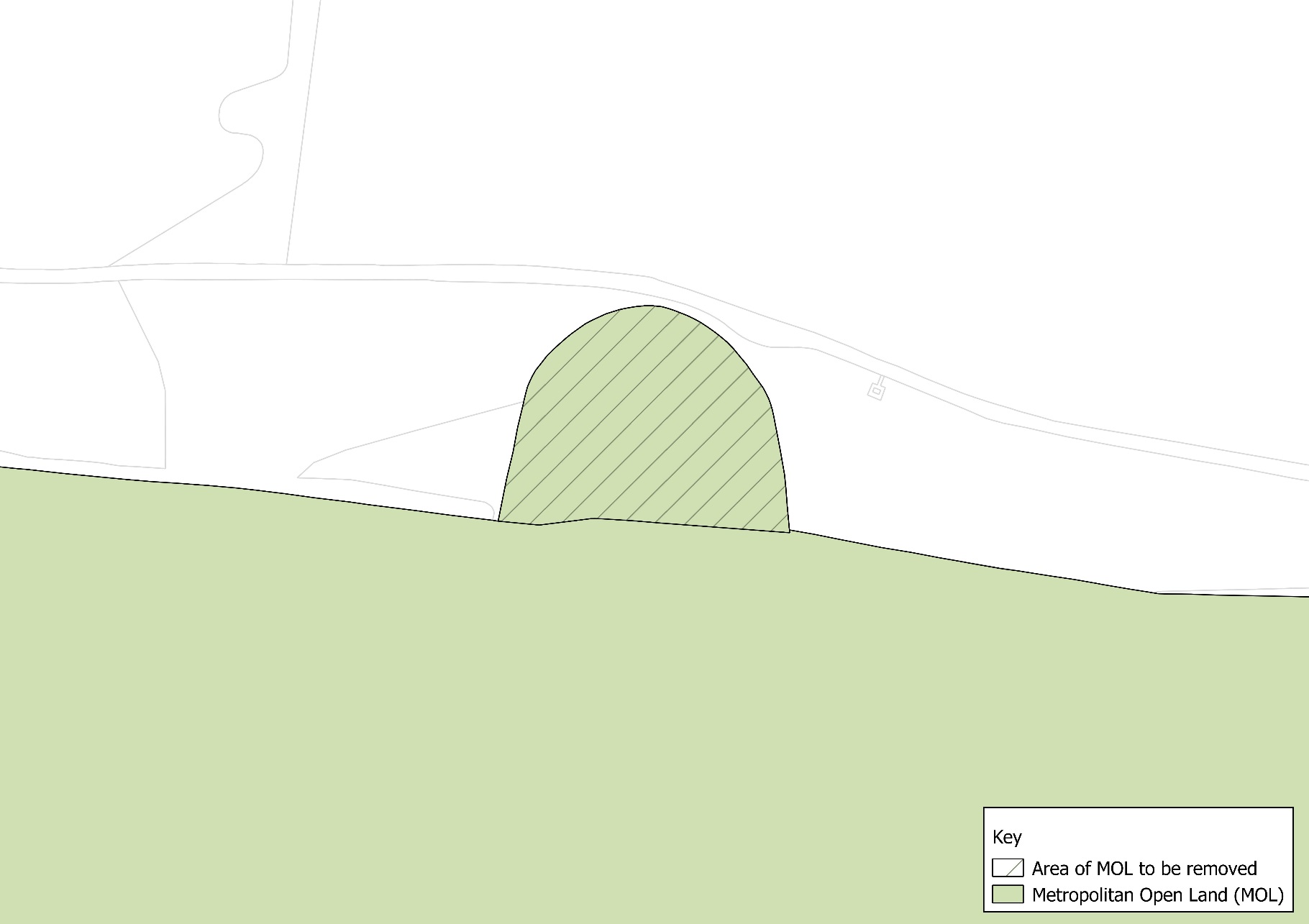 Map 23 – Jewish Community Secondary School (2) 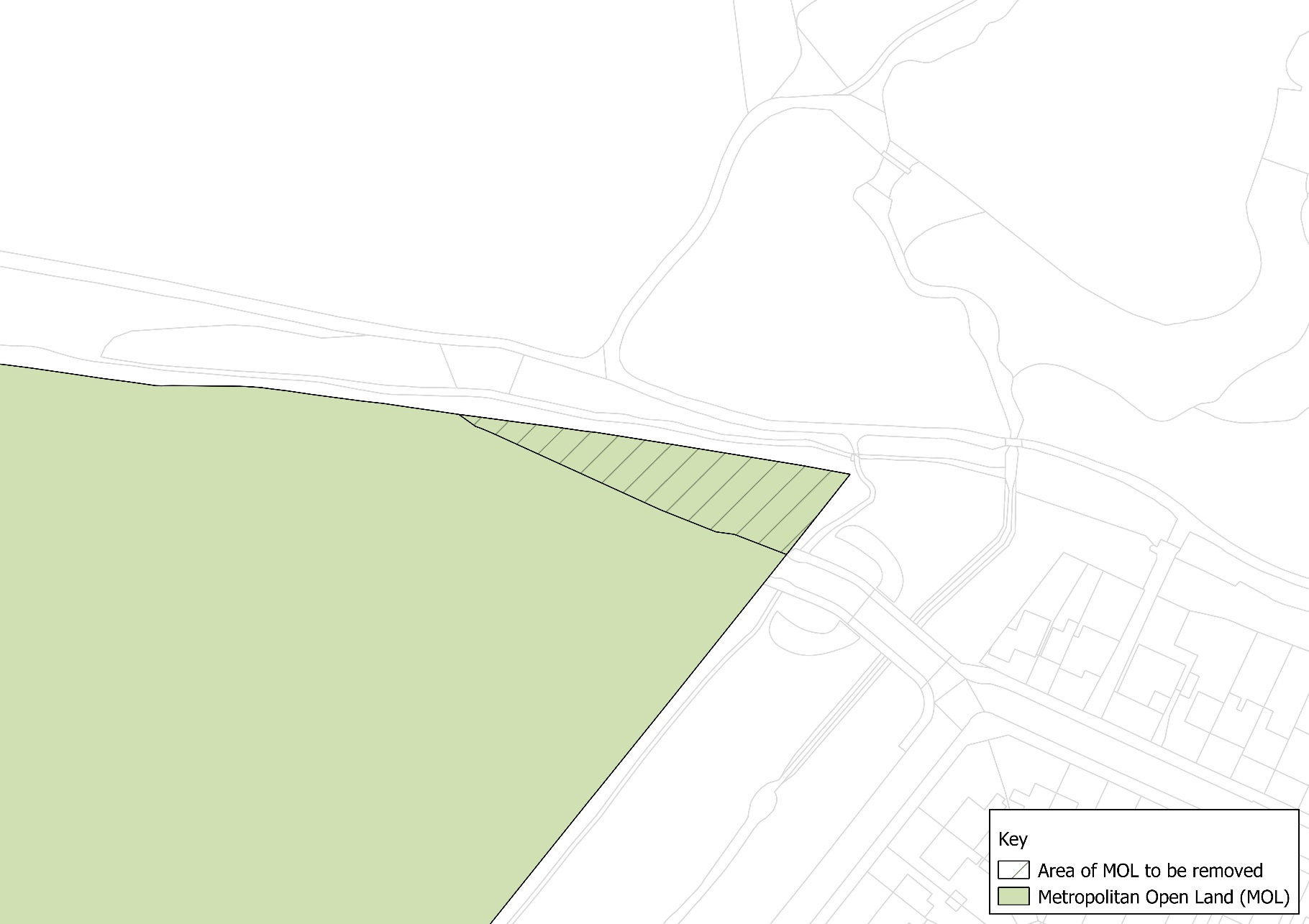 Map 24 – New Southgate Cemetery and Recreation Ground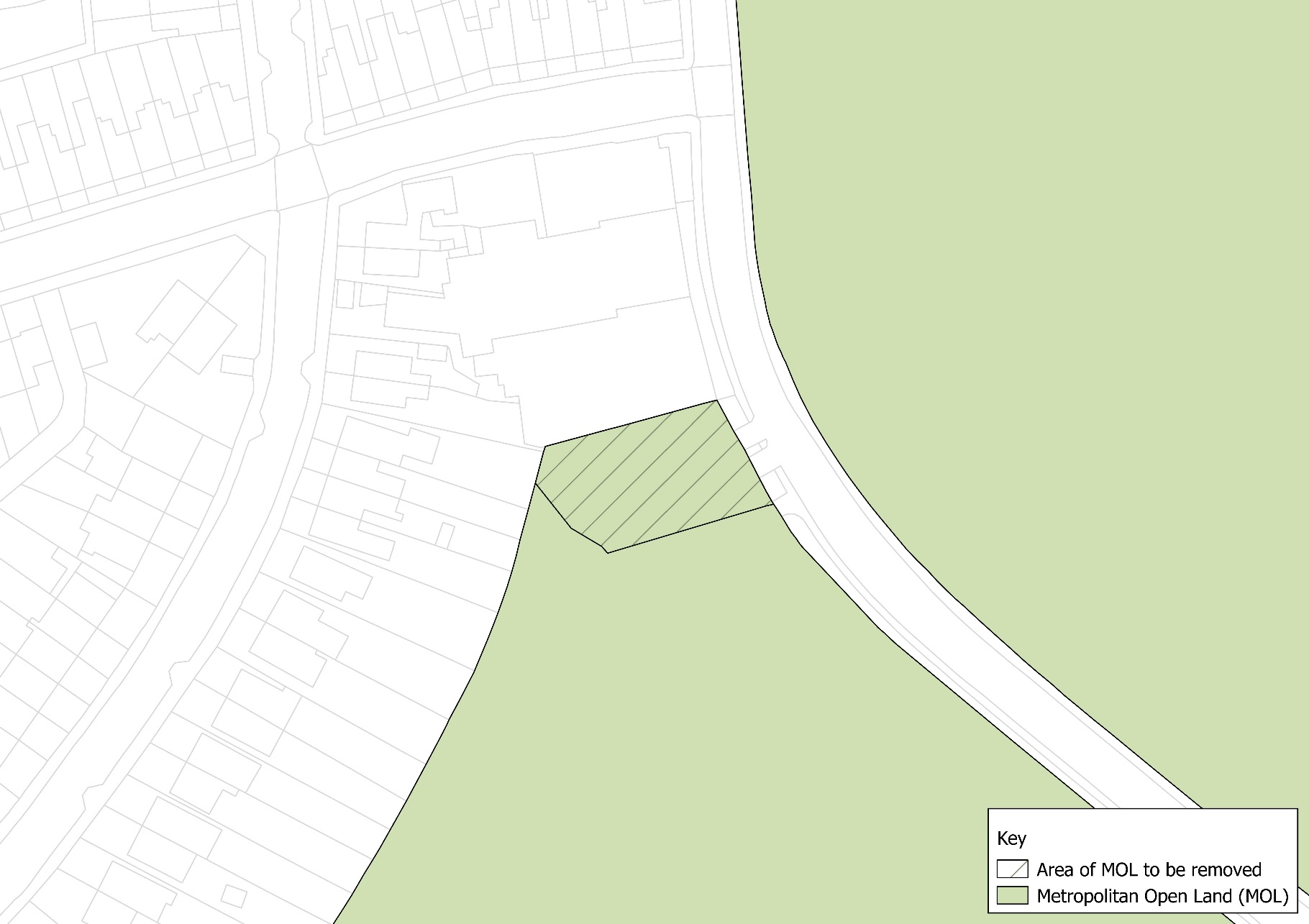 Map 25 – Whetstone Stray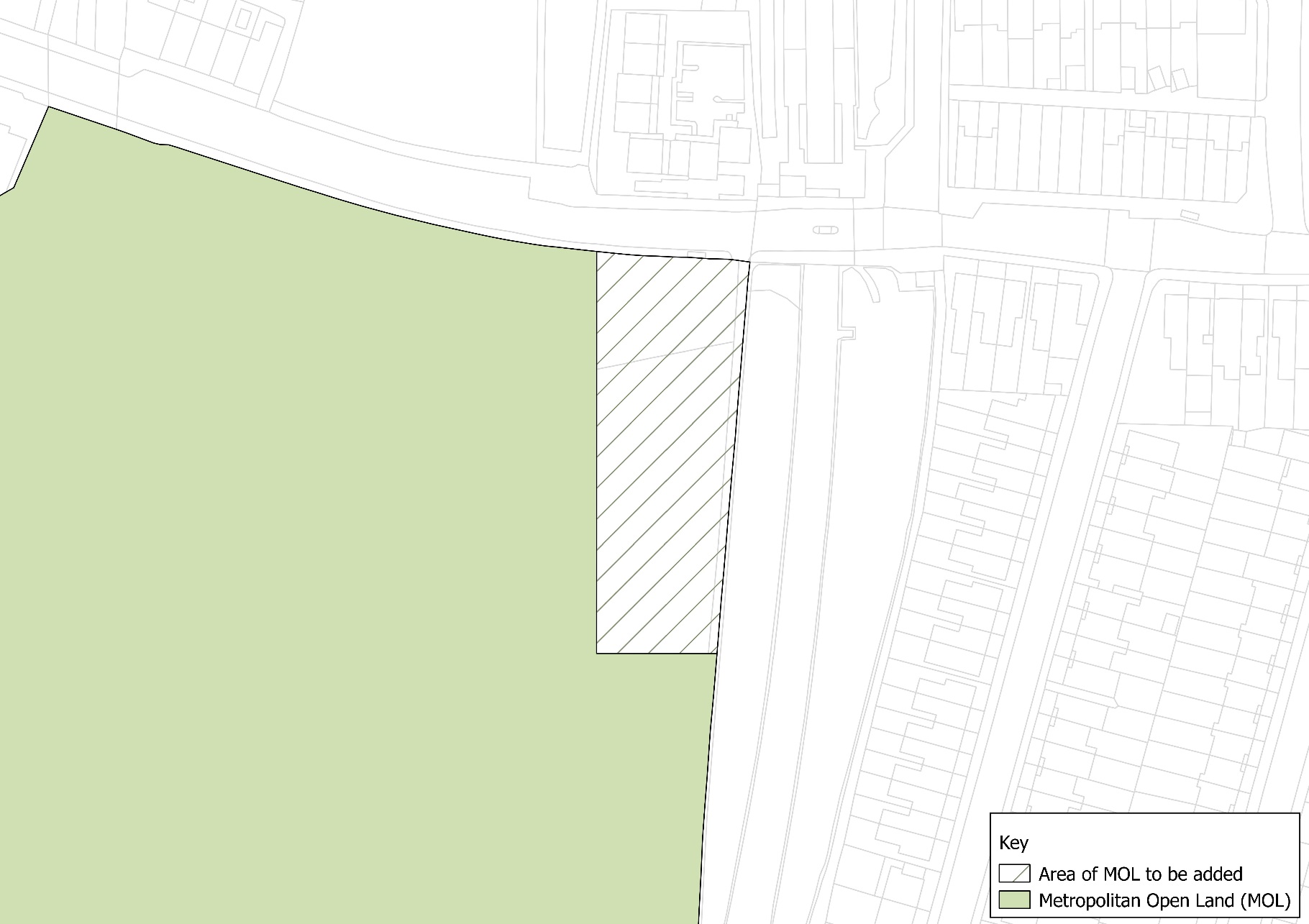 Map 26 – Finchley Catholic School Sportsfields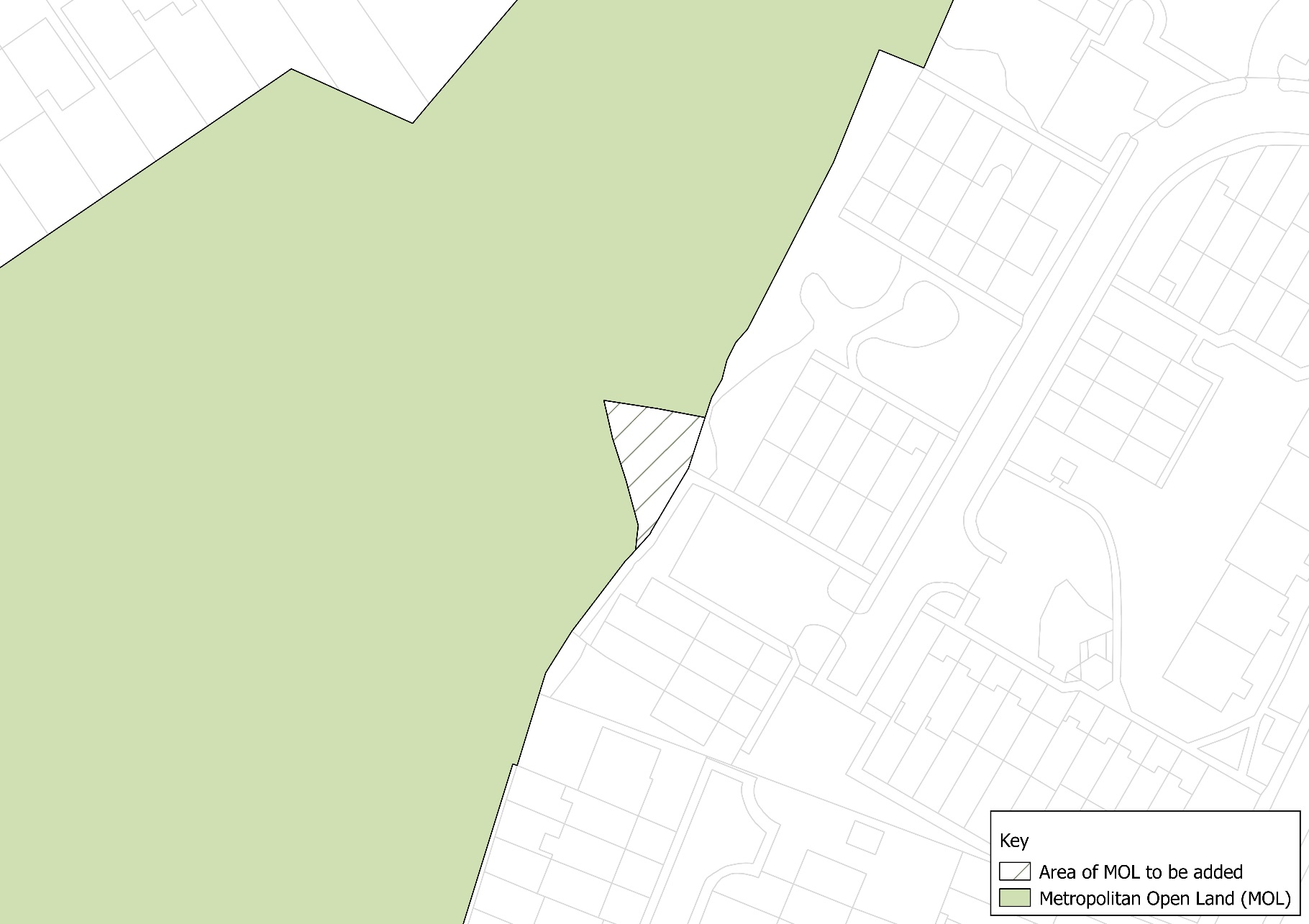 Map 27 – Friern Barnet Retail Park Open Space (1) 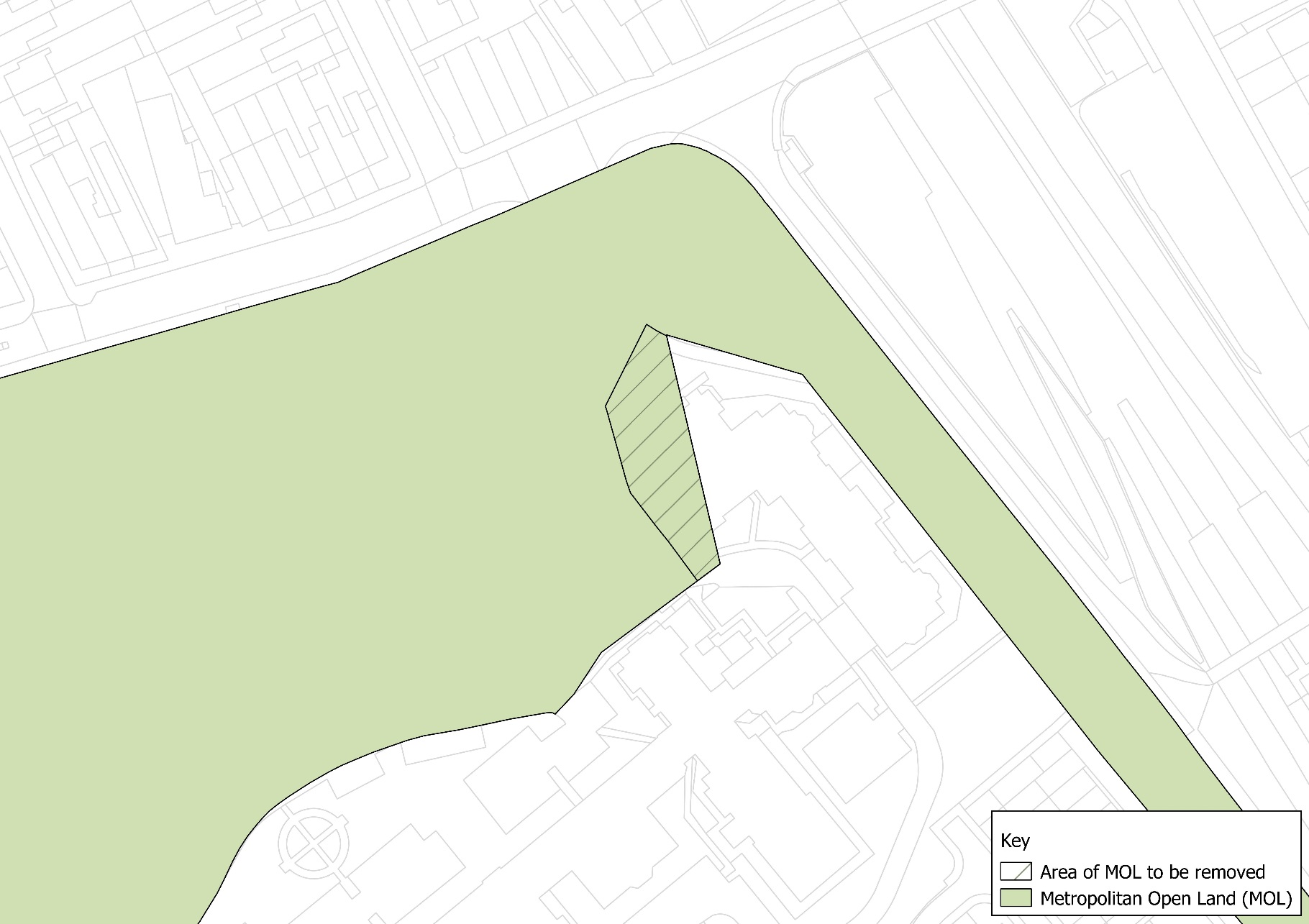 Map 28 - Friern Barnet Retail Park Open Space (2) 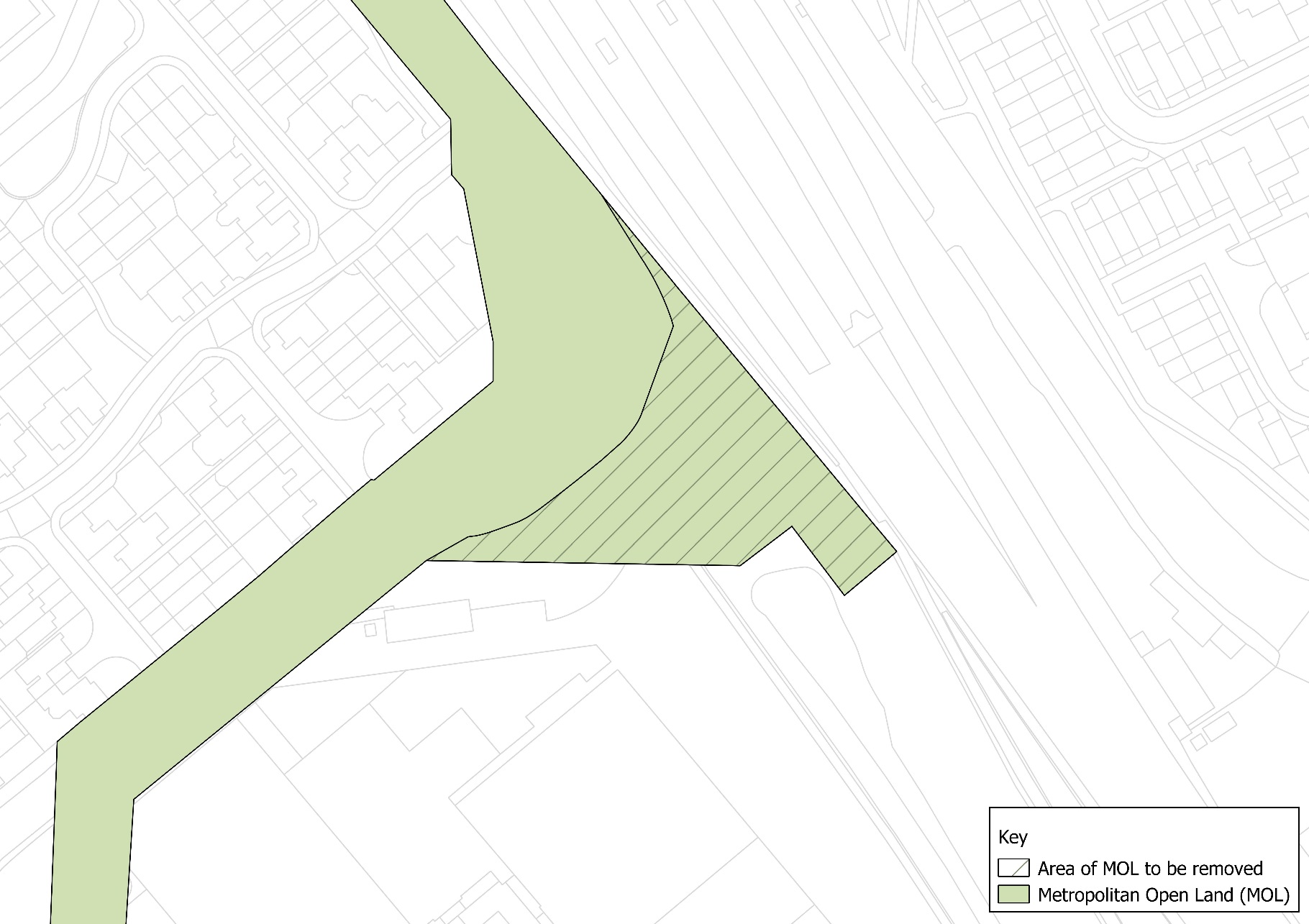 Map 29 - Friern Barnet Retail Park Open Space (3) 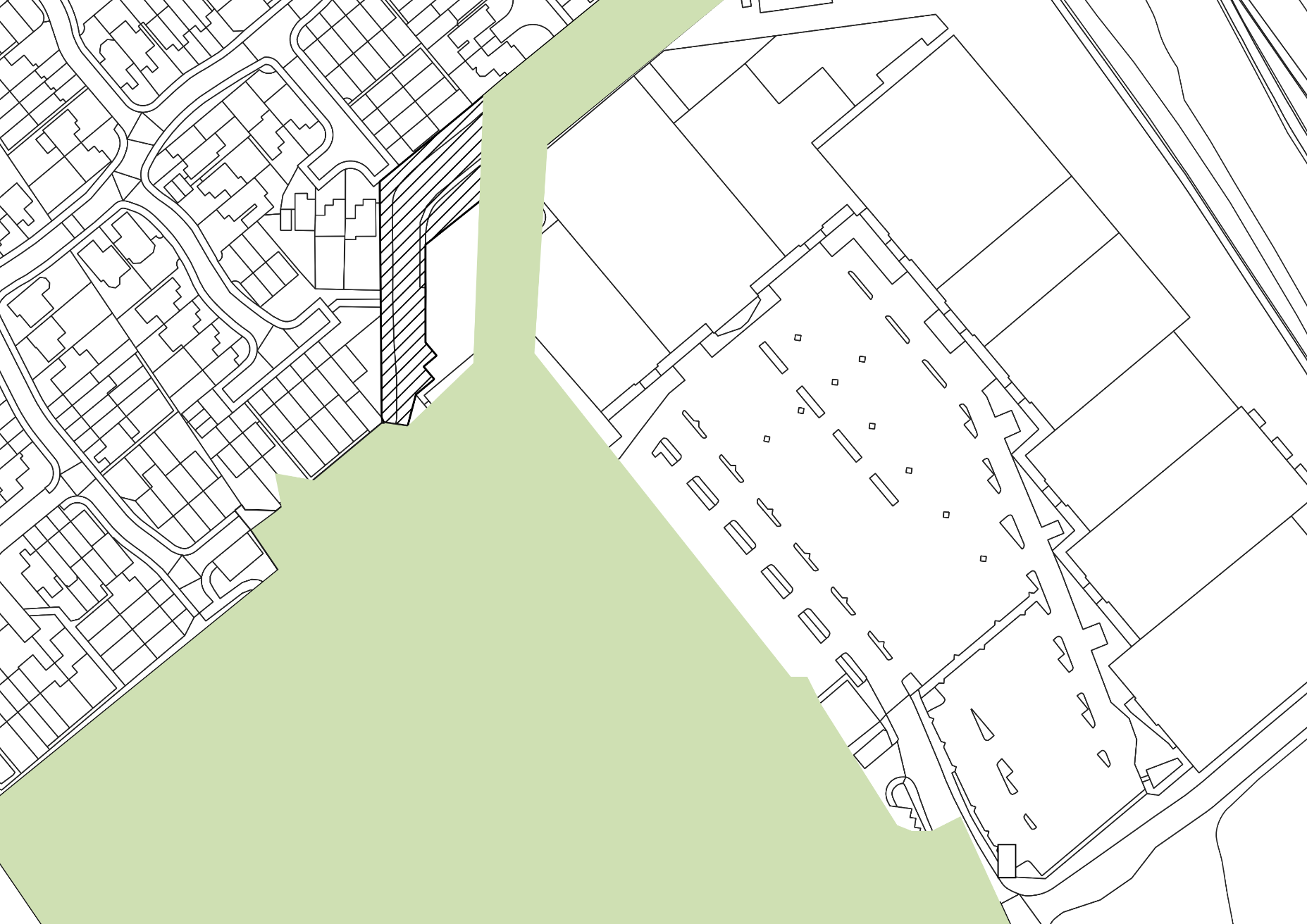 Map 30 - Friern Barnet Retail Park Open Space (4) 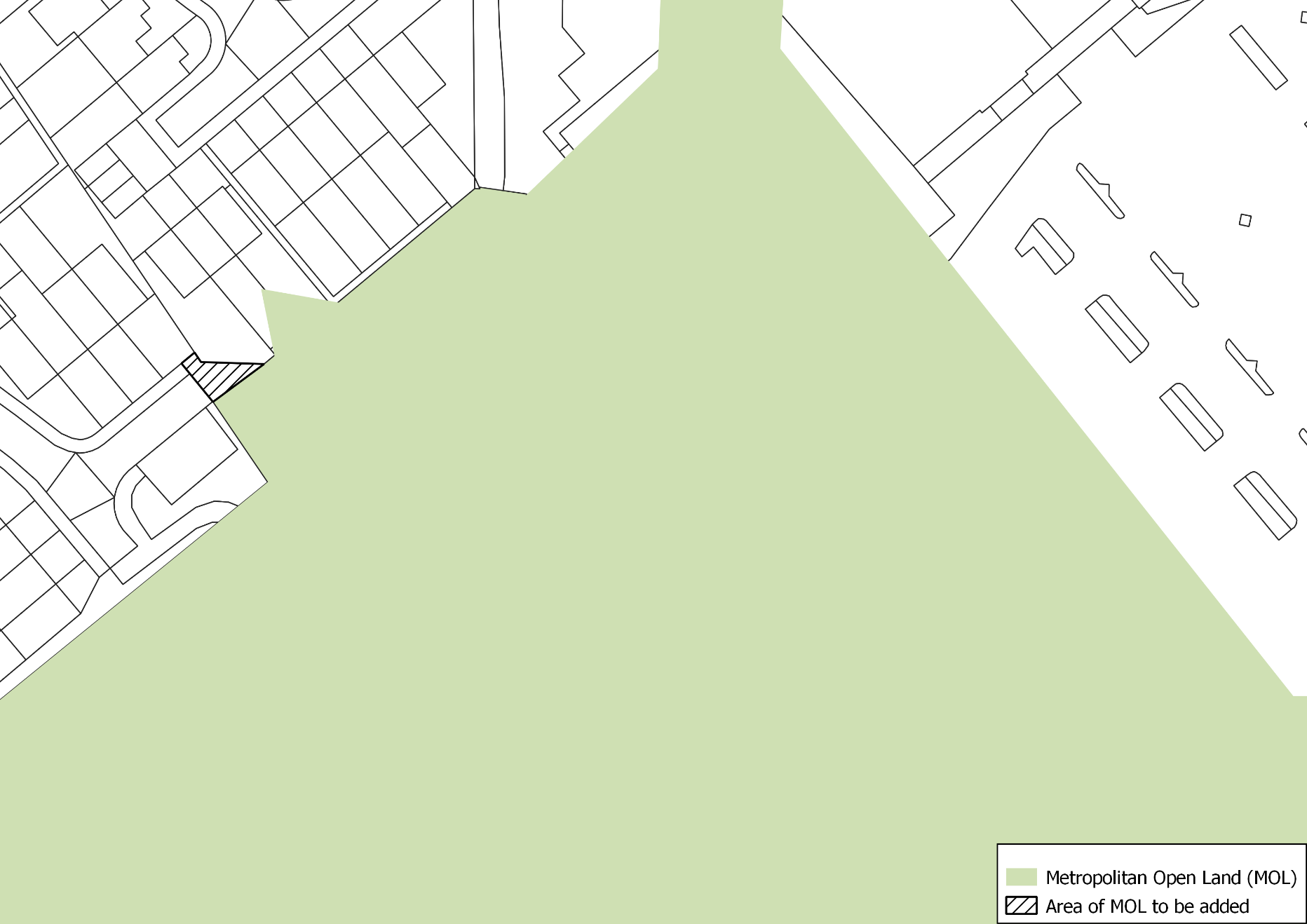 Map 31 - Friern Barnet Retail Park Open Space (5) 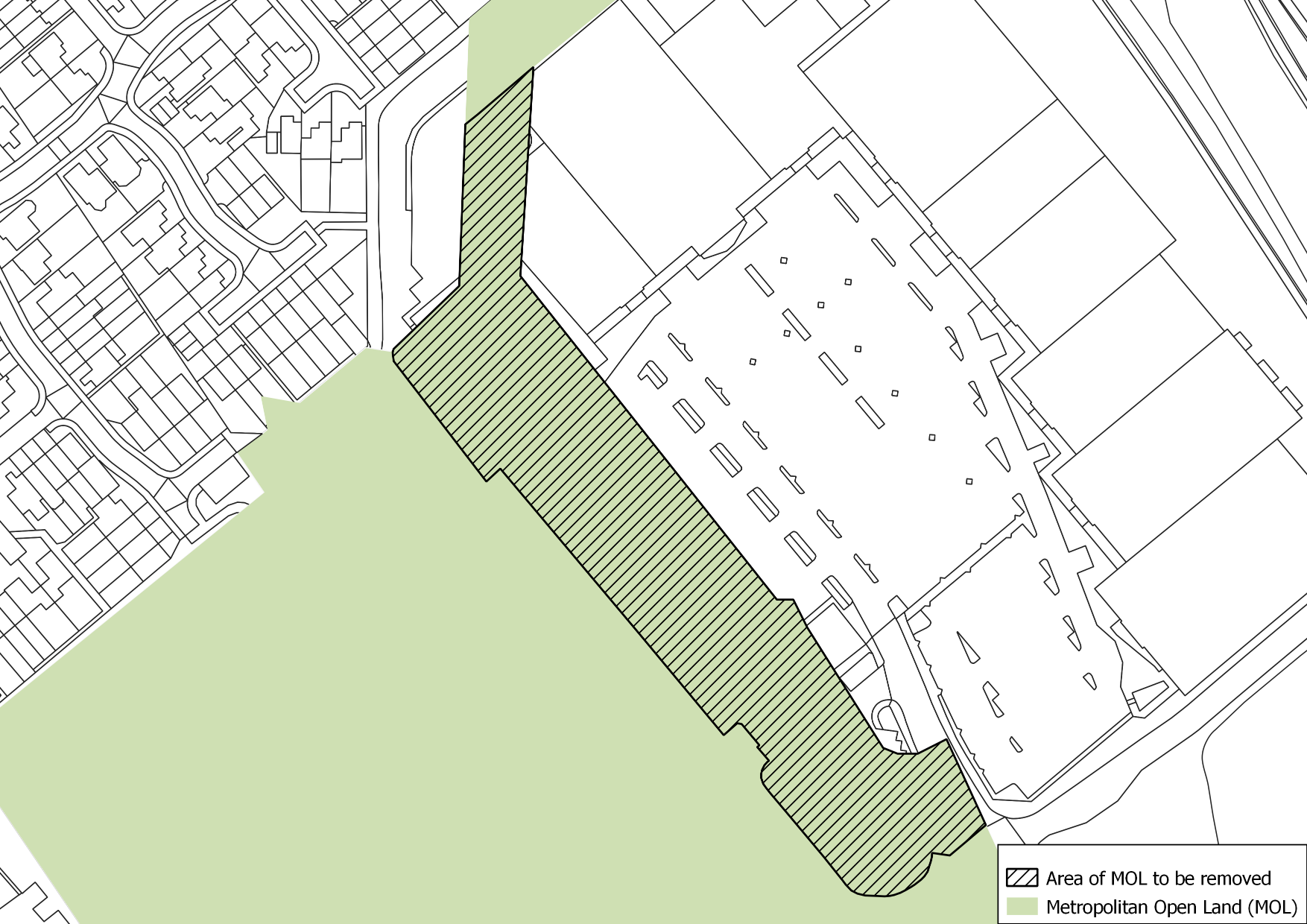 Map 32 – Colney Hatch MOL East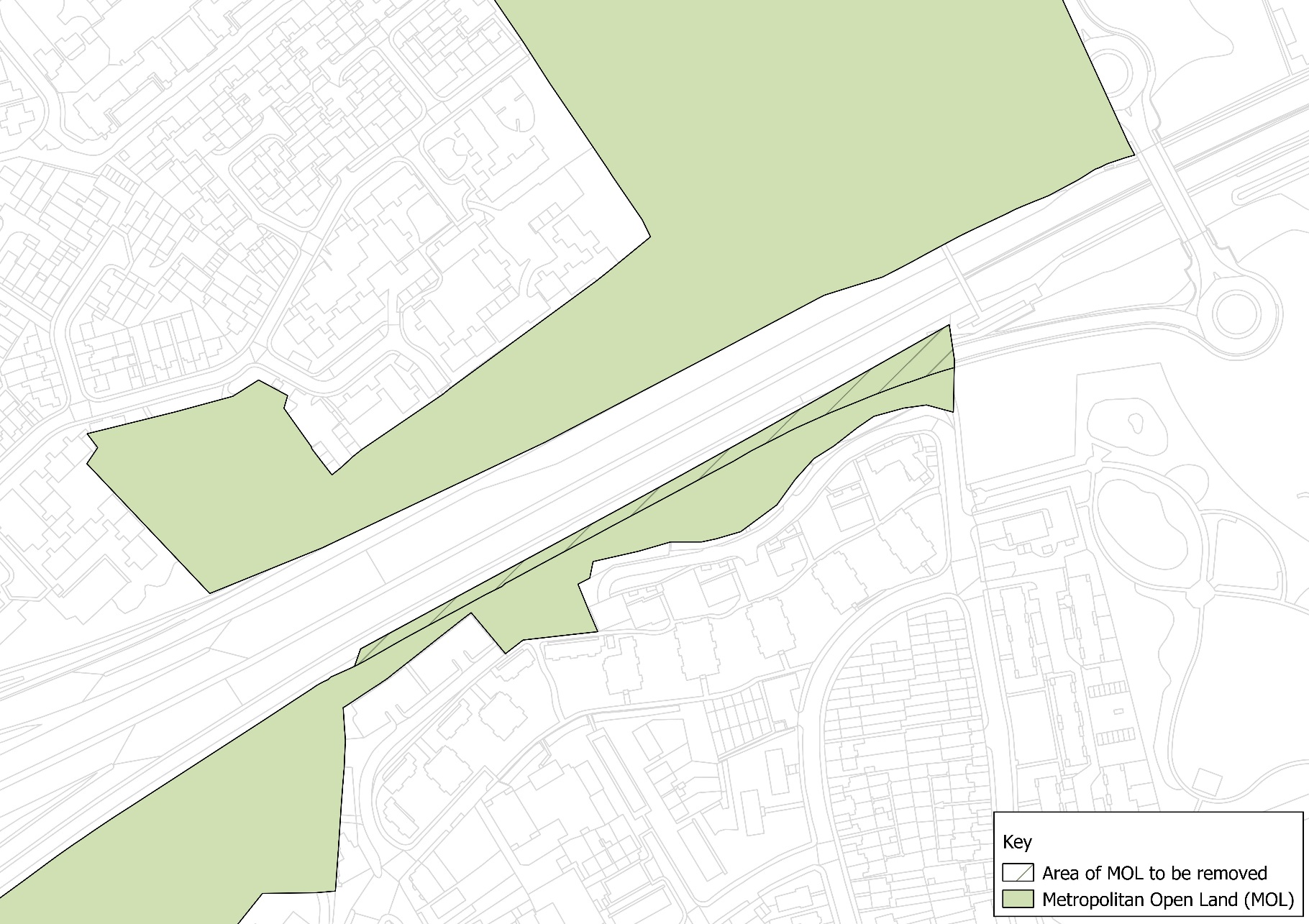 Map 33 – Colney Hatch MOL West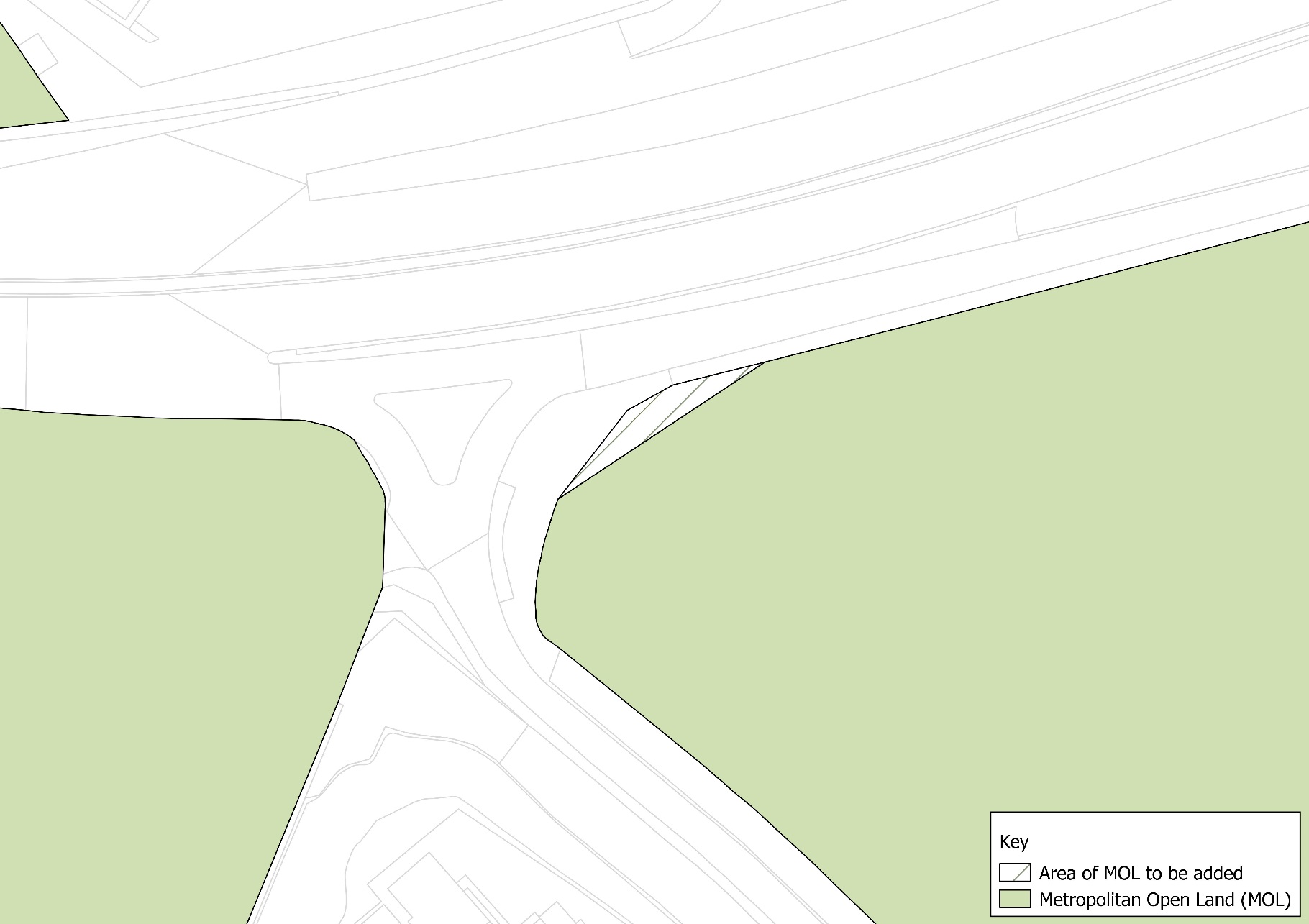 Map 34 – Glebelands and Coppetts Woods (1) 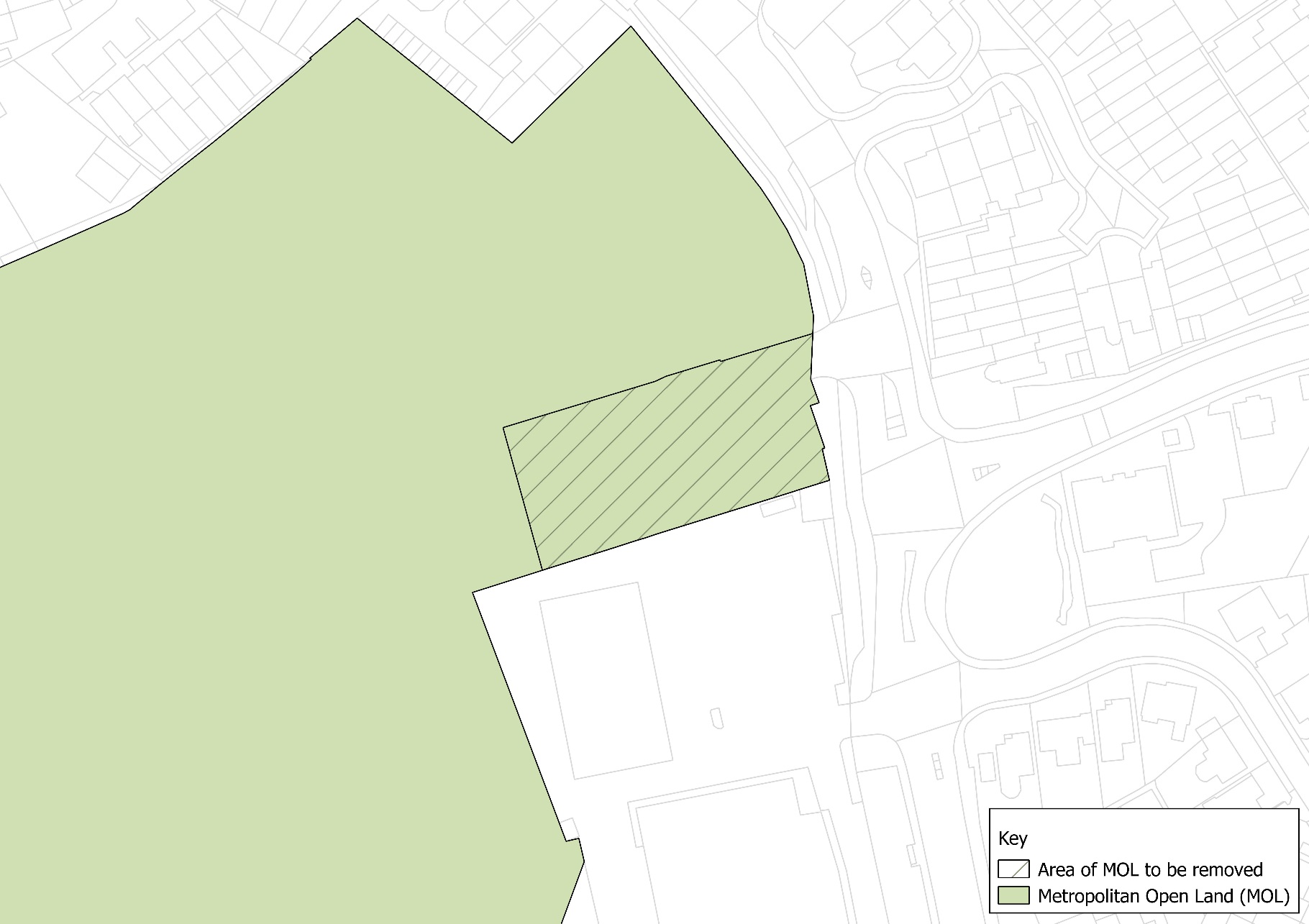 Map 35 - Glebelands and Coppetts Woods (2) 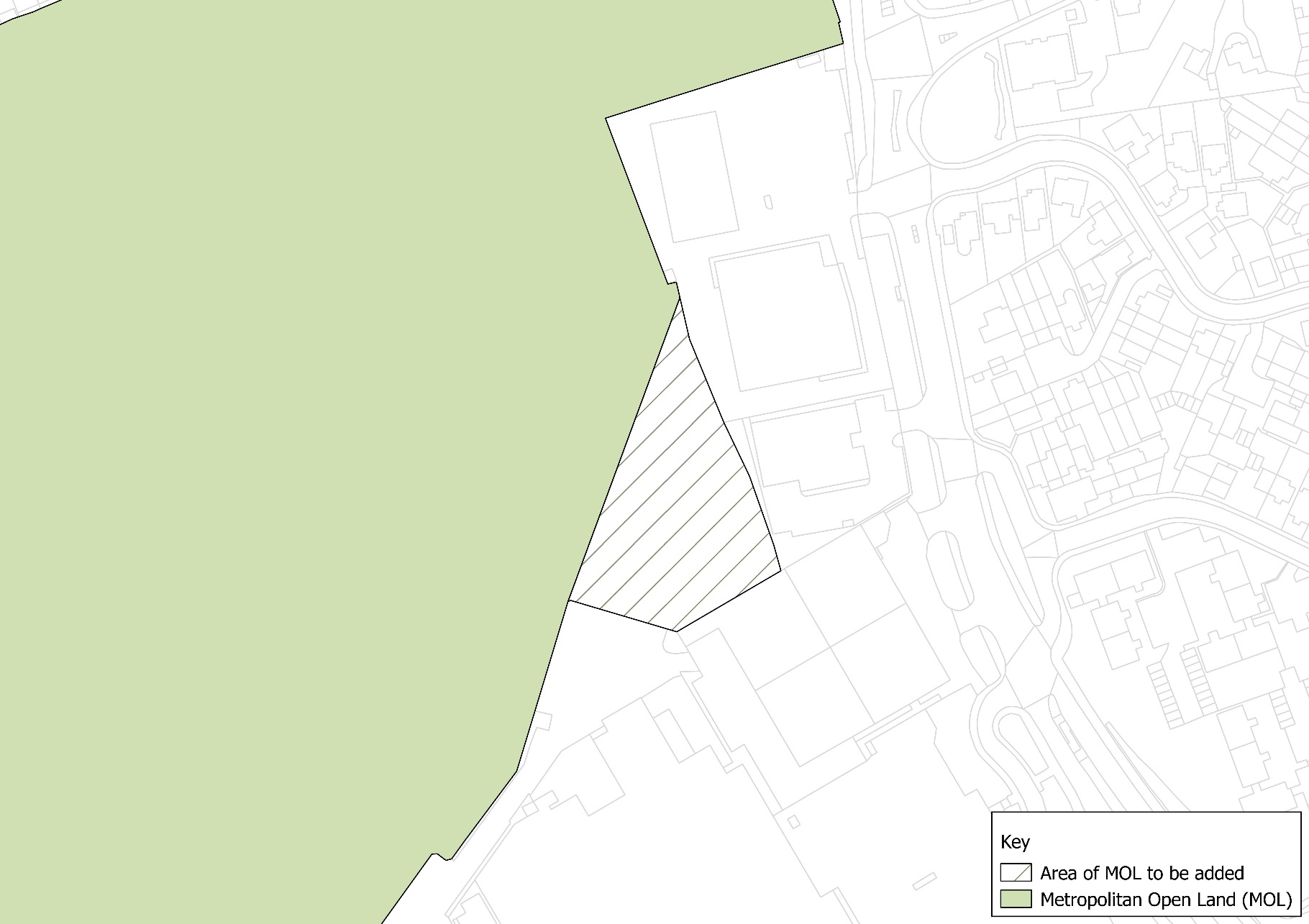 Map 36 - Glebelands and Coppetts Woods (3) 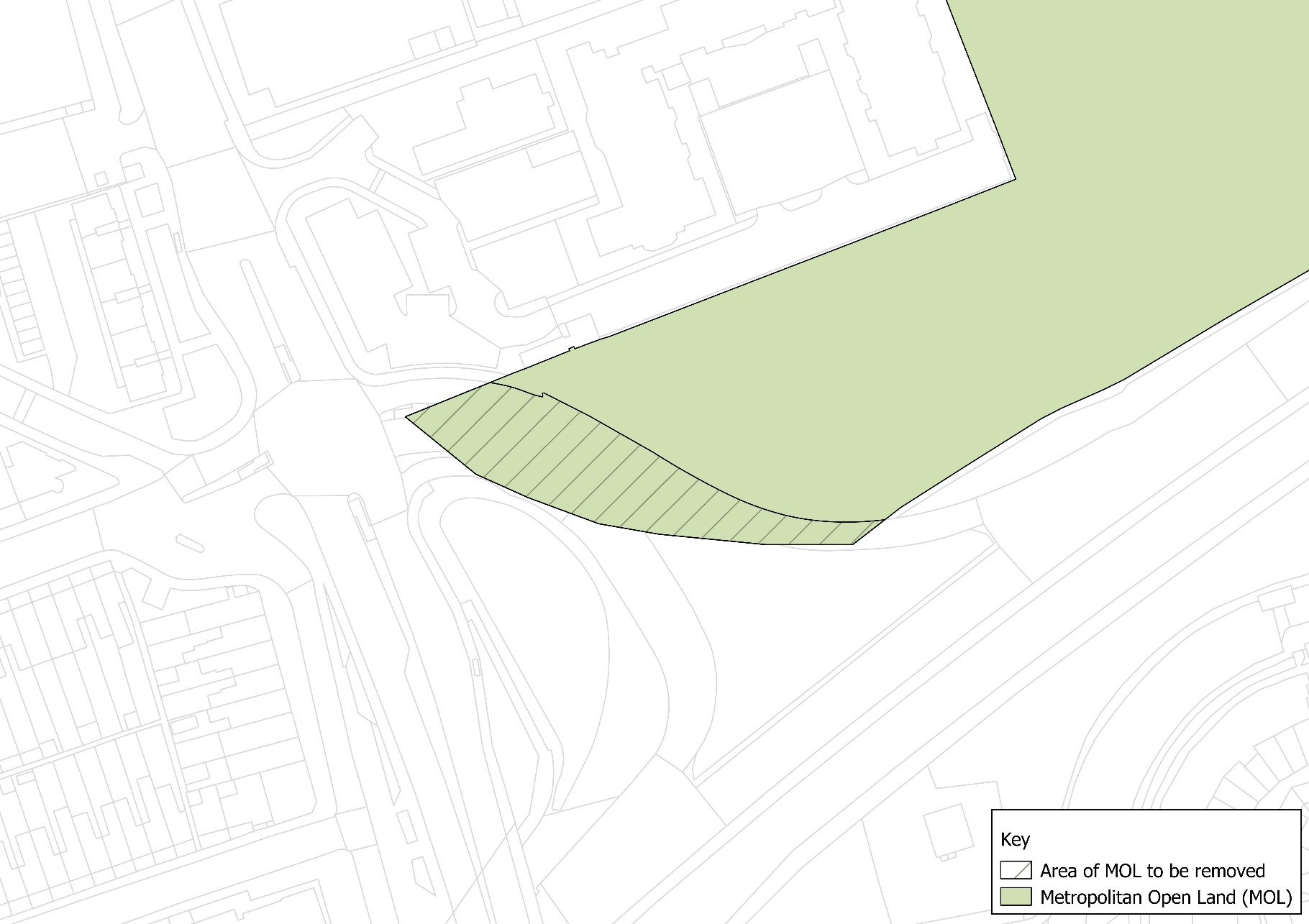 Map 37 - Mutton Brook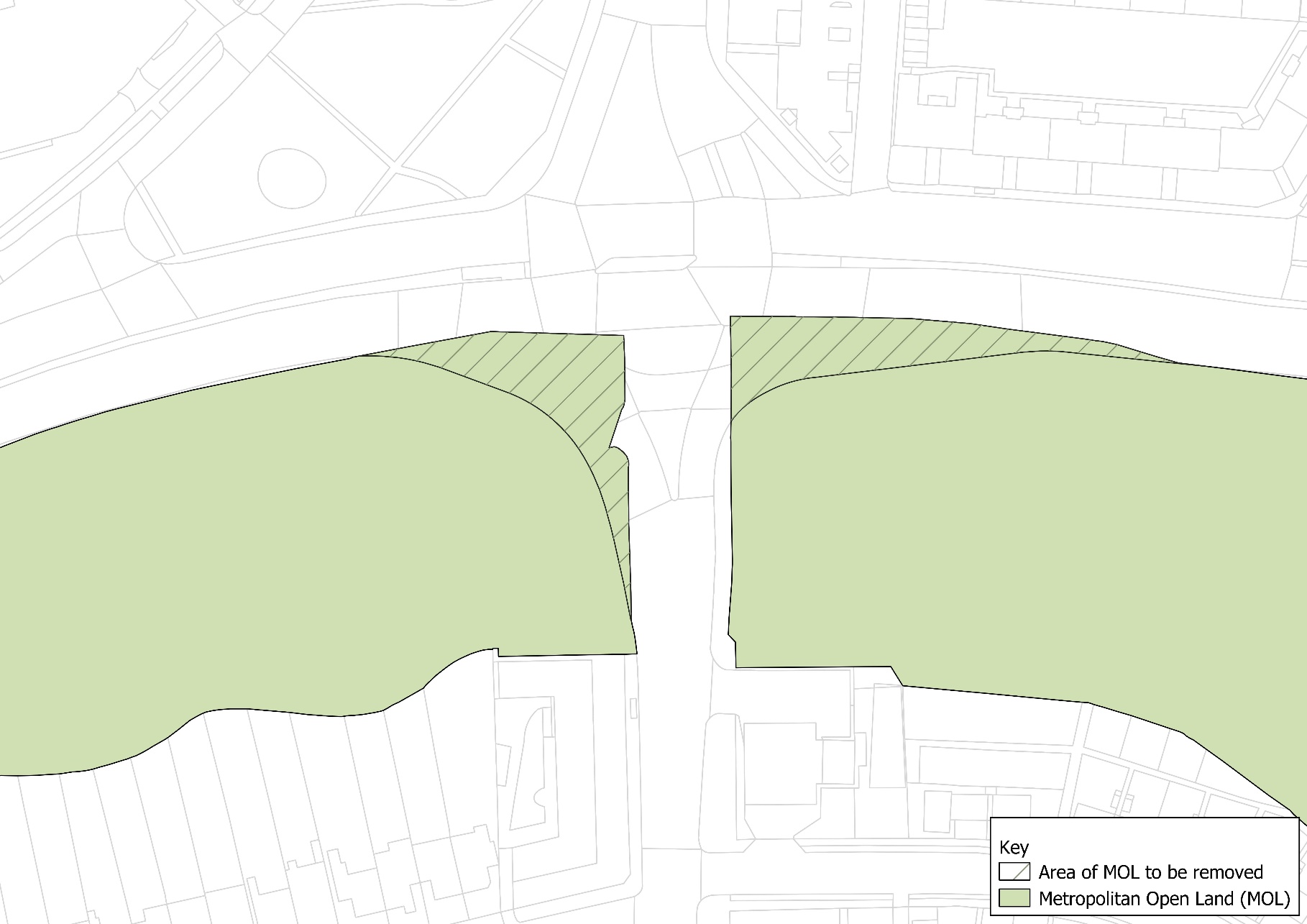 Map 38 – Sunny Hill Park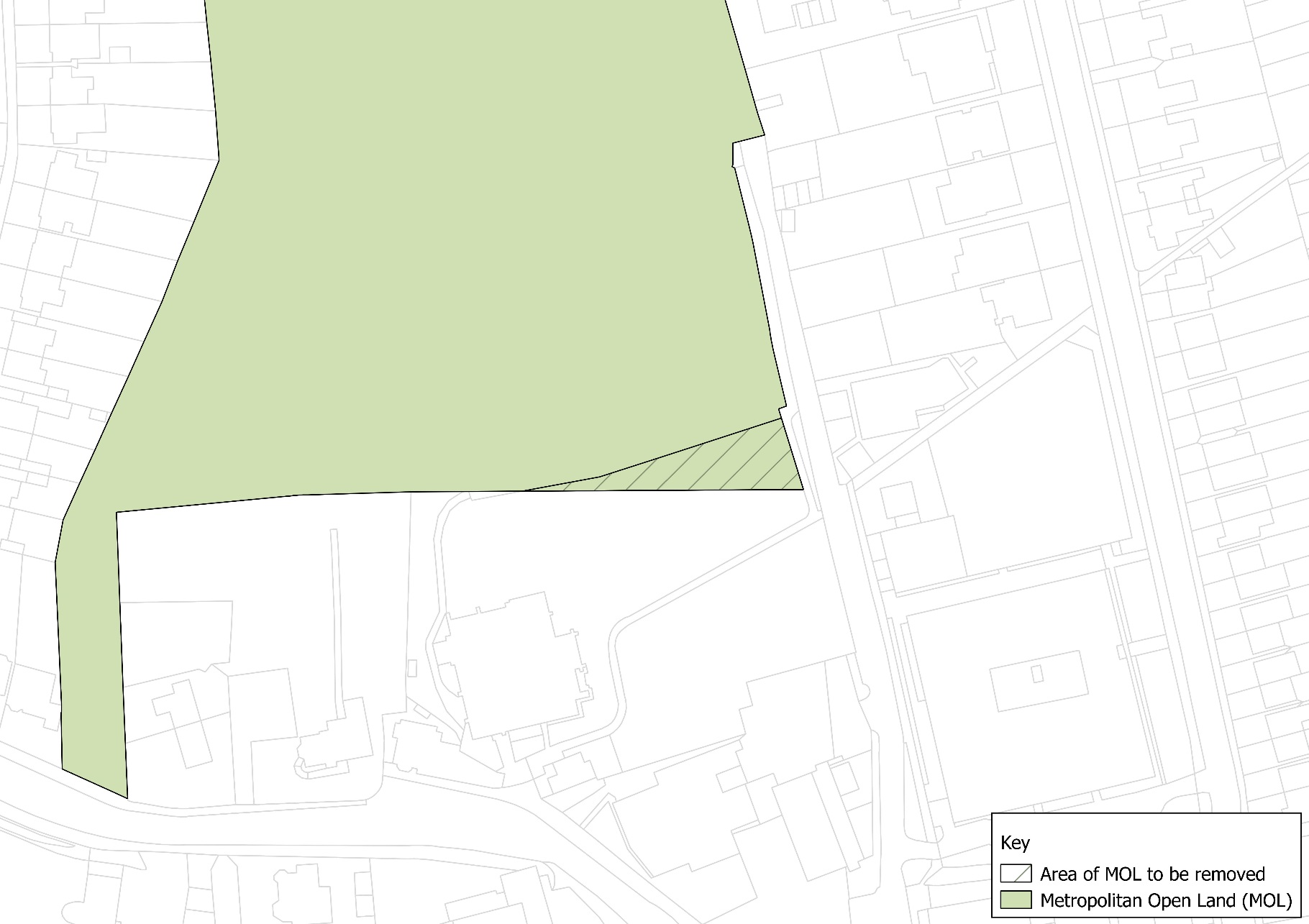 Map 39 – Hoop Lane and West London Synagogue Cemeteries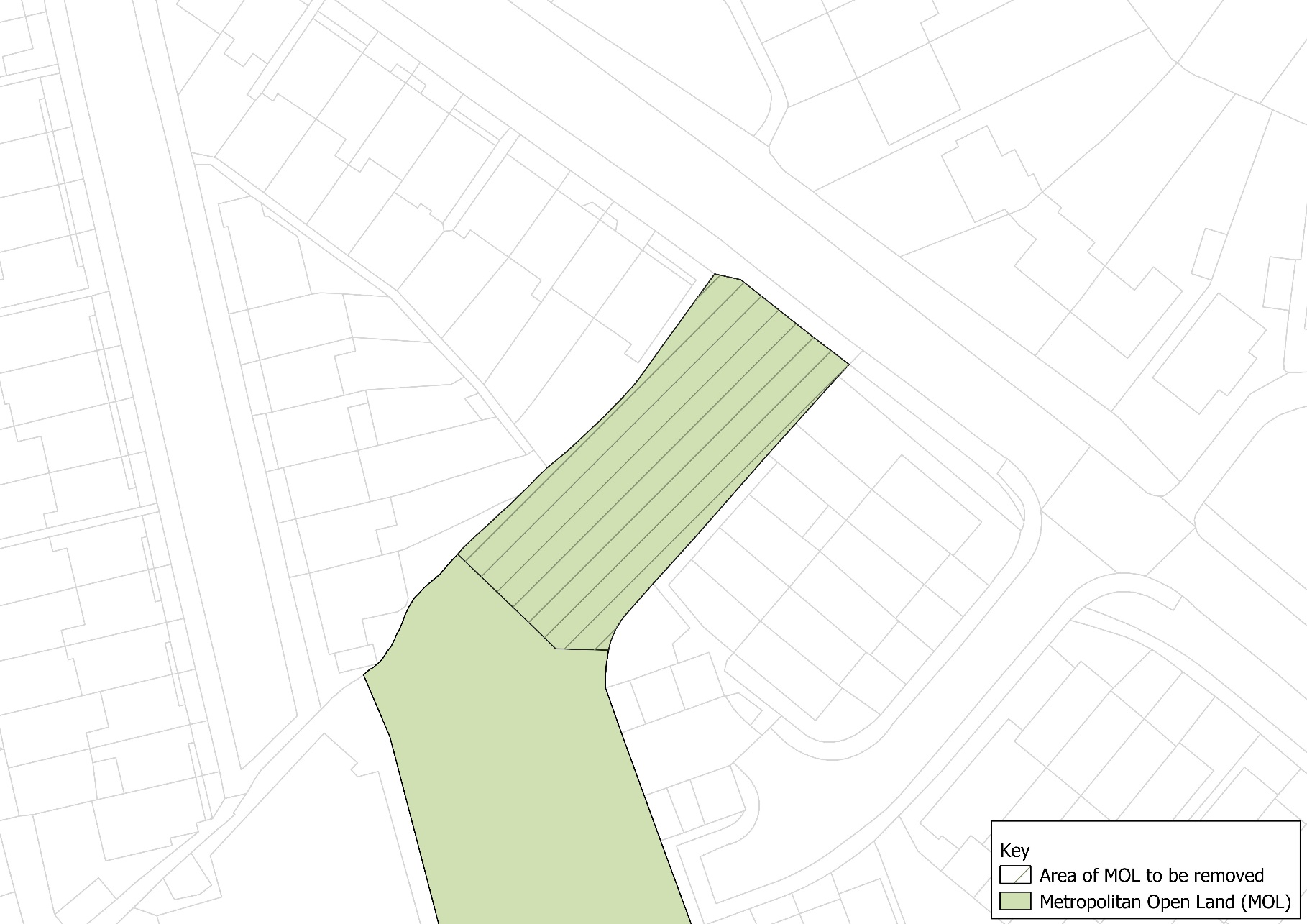 Map 40 - Friern Barnet Retail Park Open Space (6) 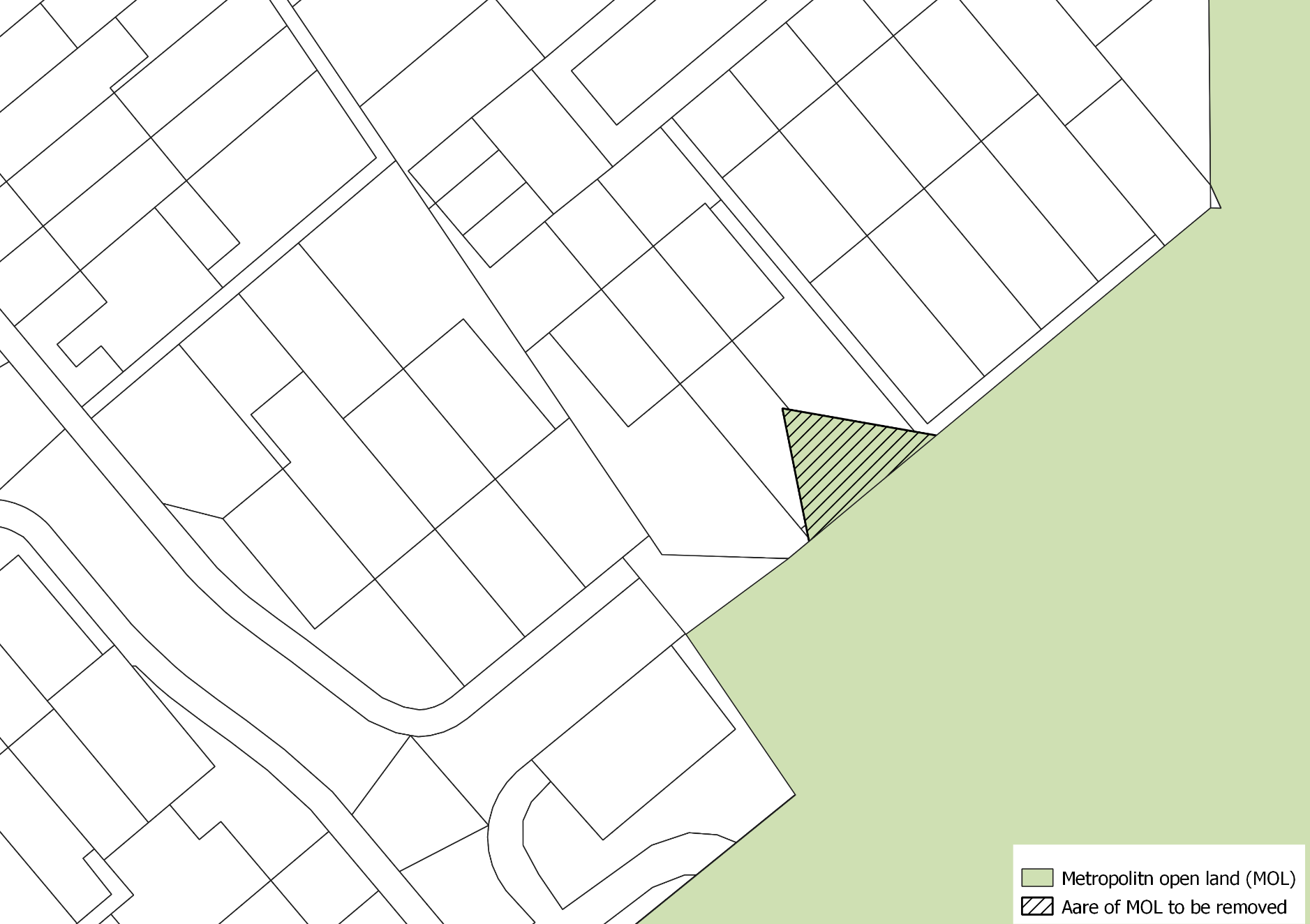 Locally Significant Industrial Sites (LSIS)Revisions to existing LSIS boundaries together with new designations at Bittacy Hill, Coppetts Centre, Falkland Road (Alston Works), Hurricane Industrial Park and Propeller Way and de-designation of Grenville Place are set out in Maps 40-49. Map 41 Connaught Business Centre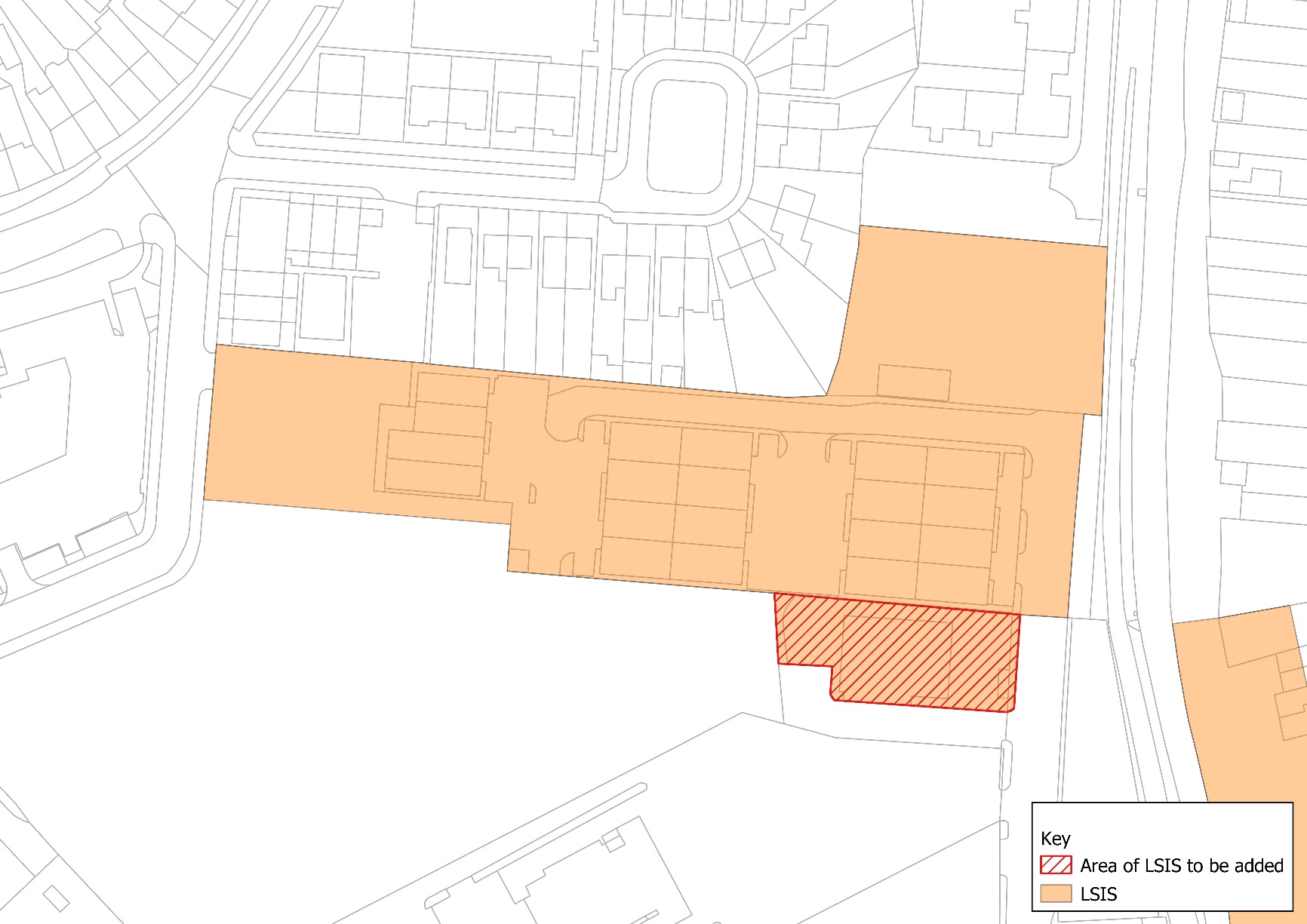 Map 42 Granard Business Centre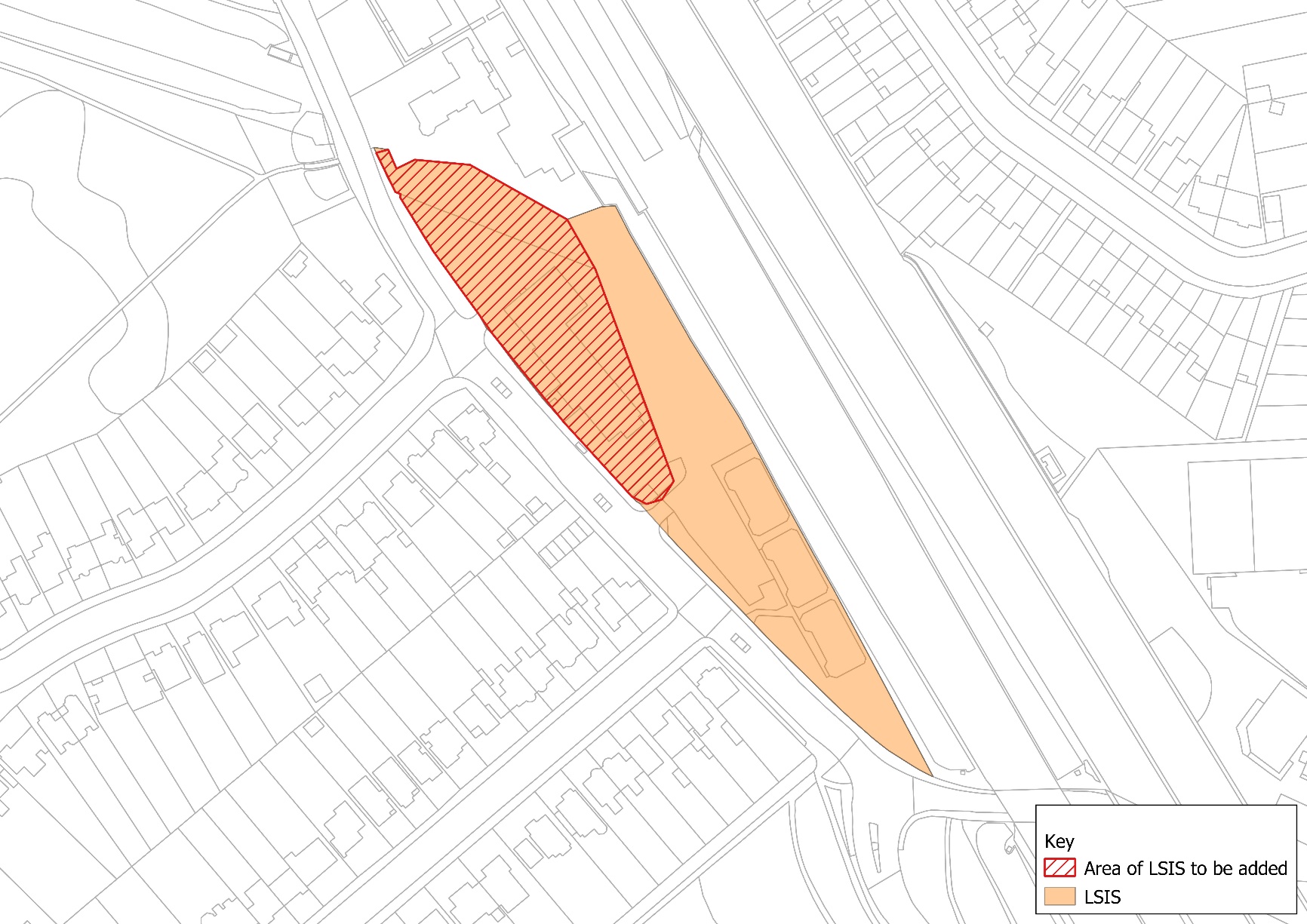 Map 43 Lancaster Road Industrial Estate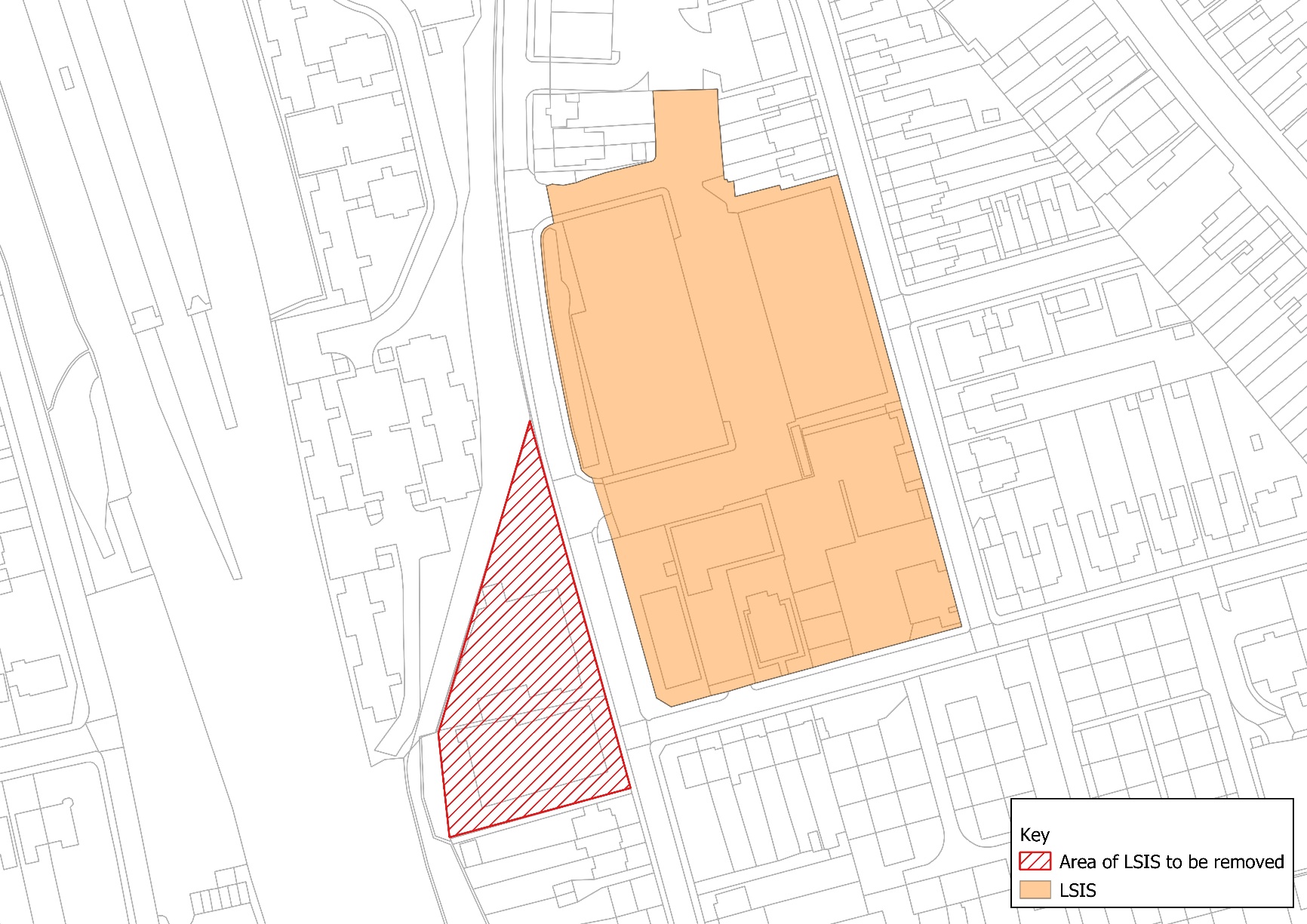 Map 44 Grenville Place – De-designation of LSIS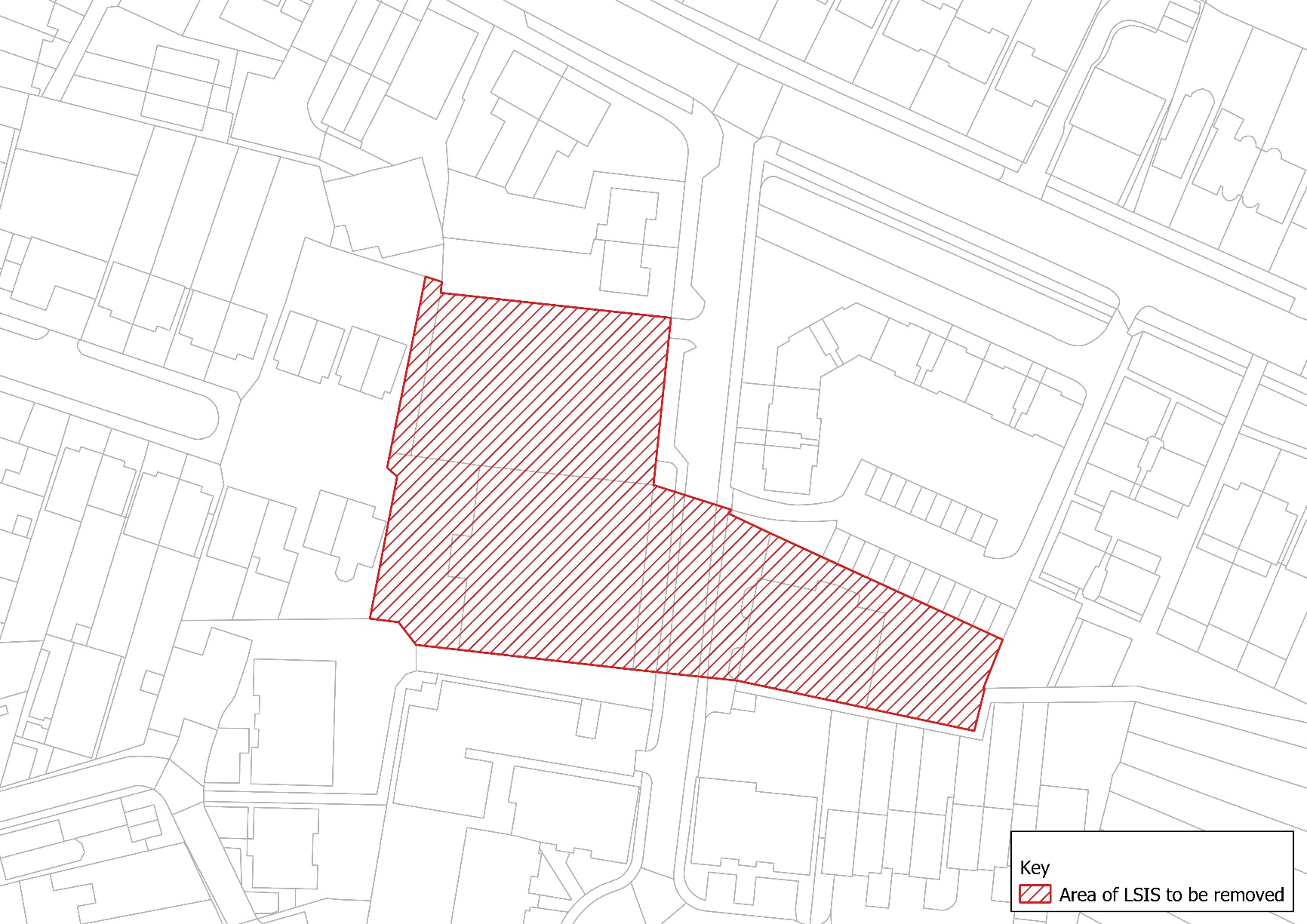 Map 45 Coppetts Centre, Colney Hatch Lane – New LSIS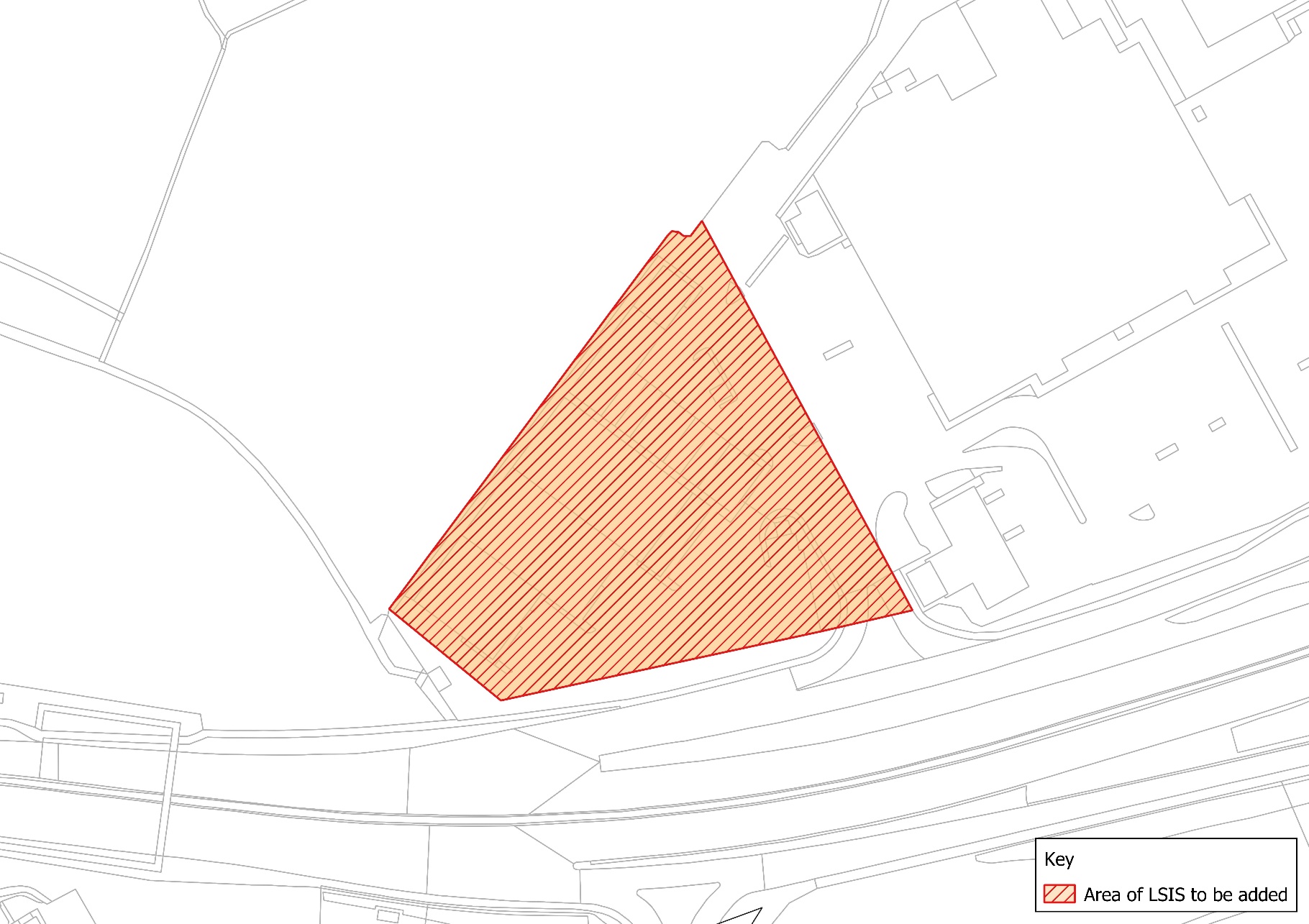 Map 46 Propeller Way – New LSIS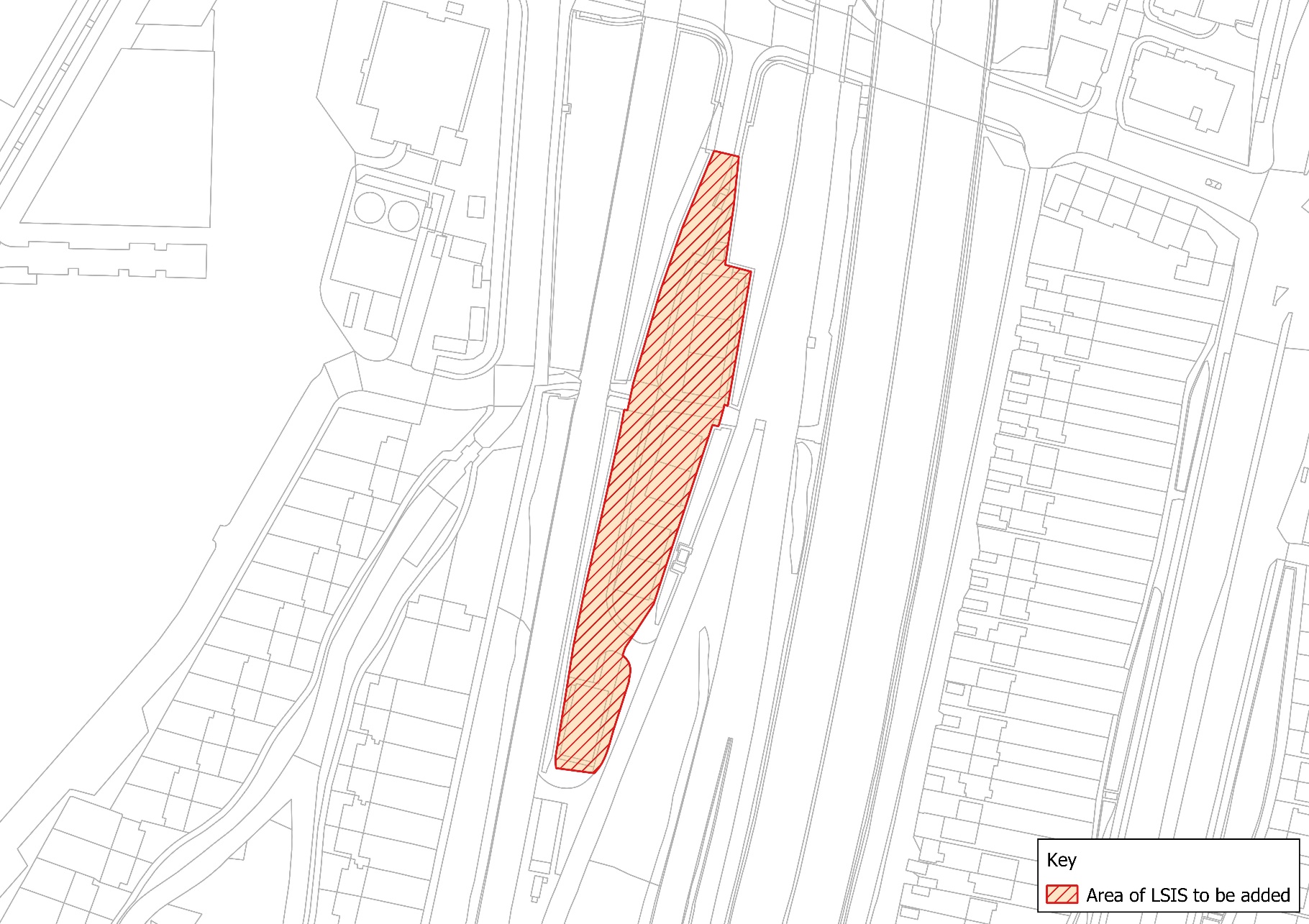 Map 47 Hurricane Industrial Park – New LSIS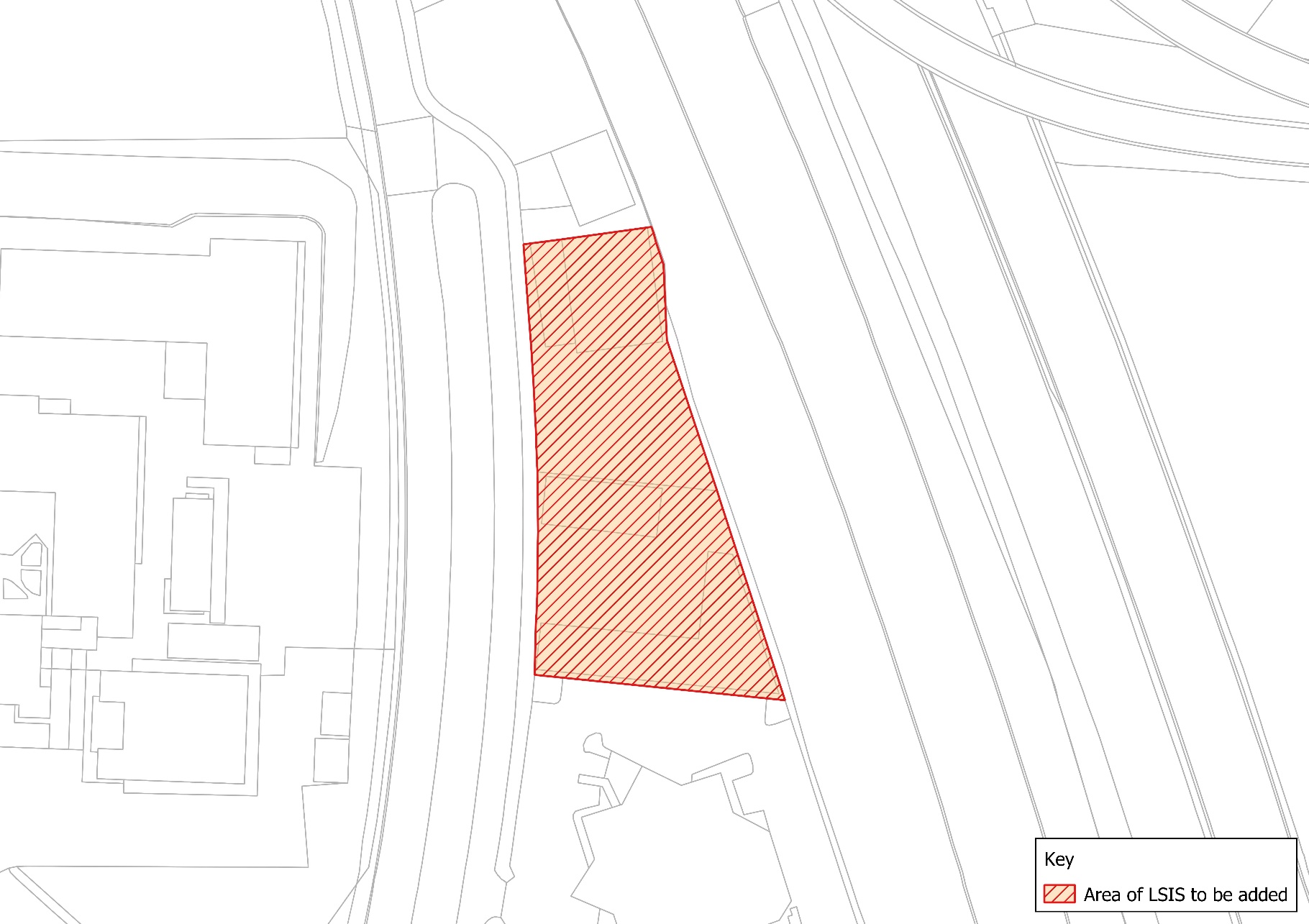 Map 48 Bittacy Hill Business Centre – New LSIS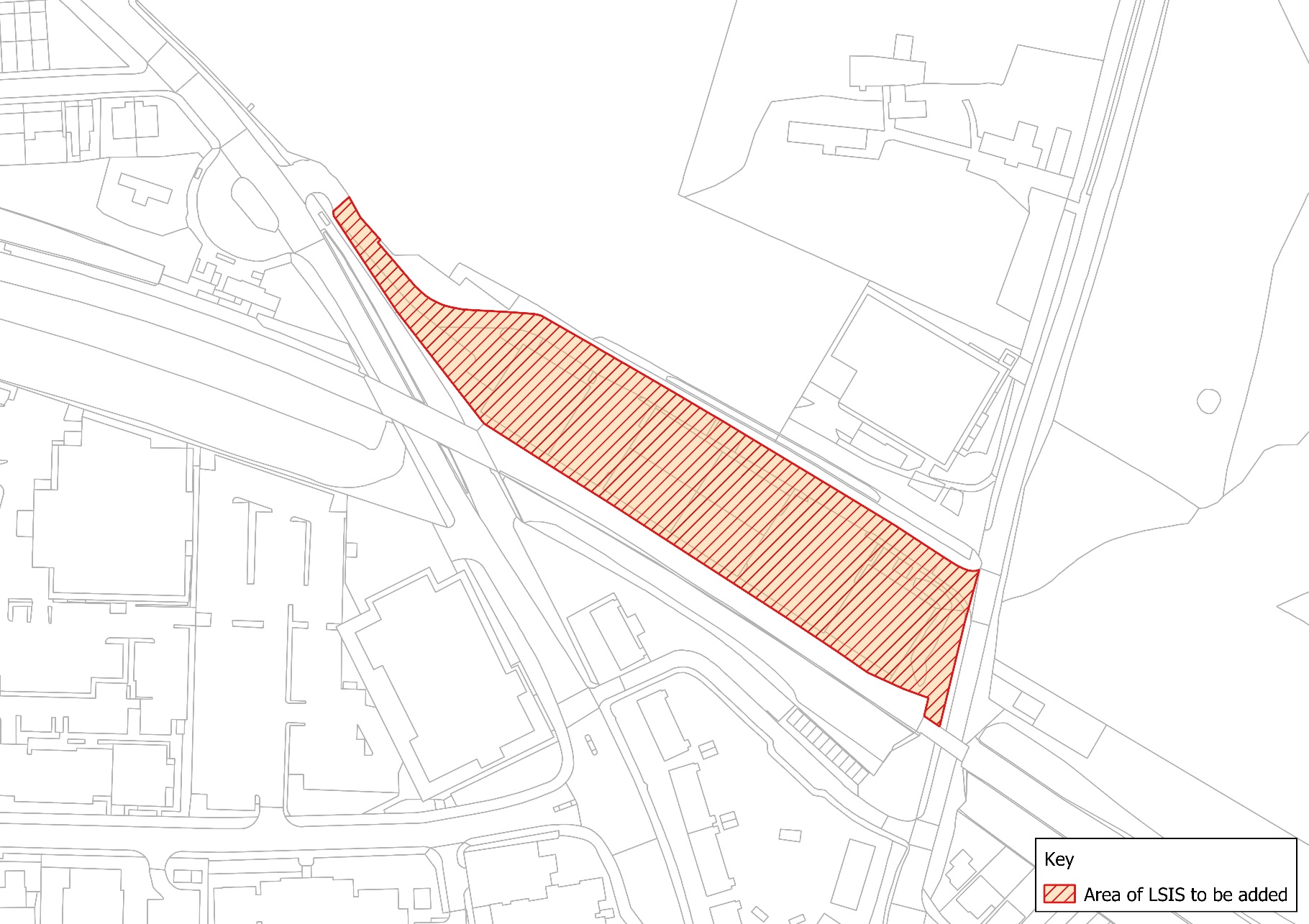 Map 49 Falkland Road (Alston Works) New LSIS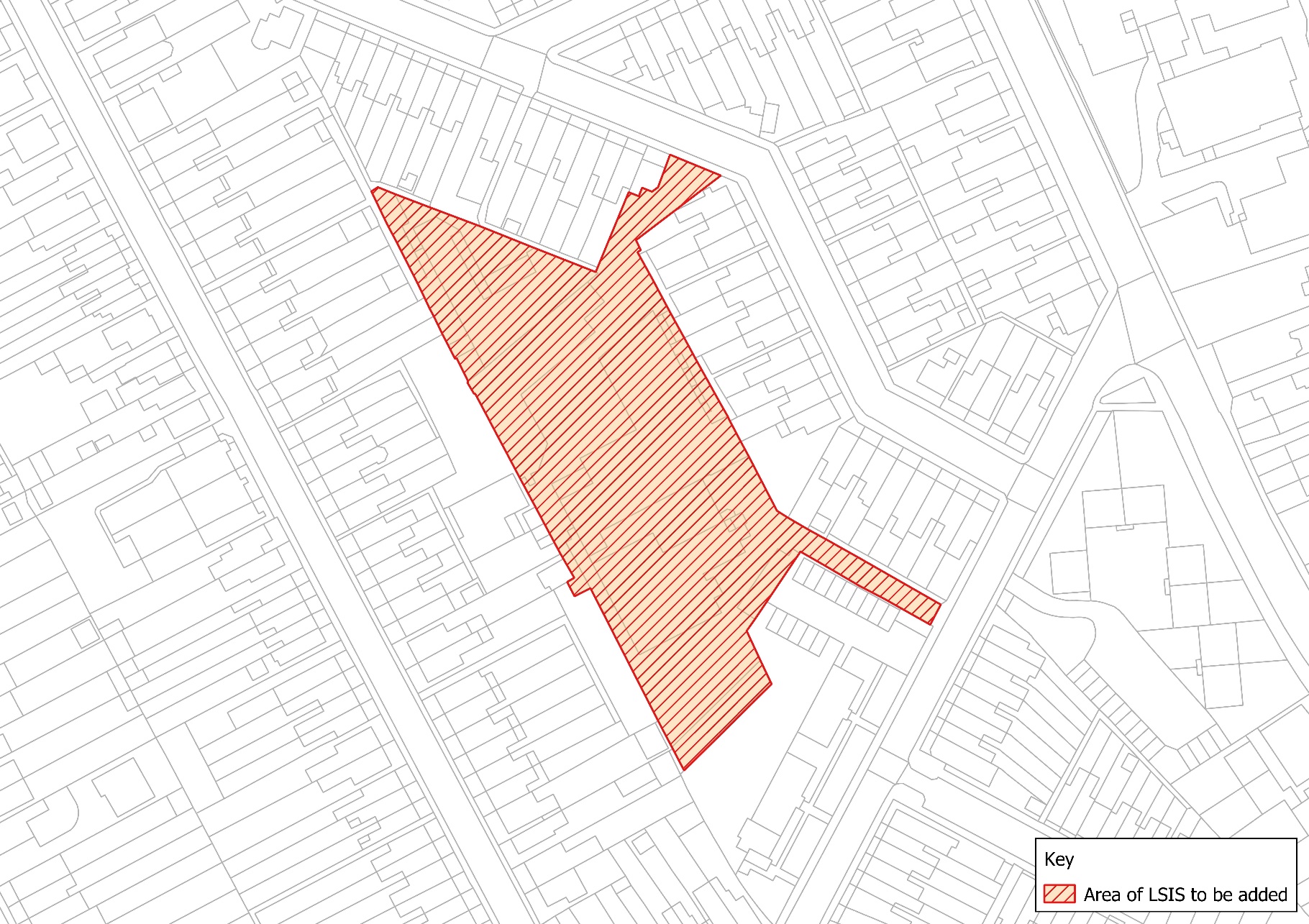 Business Locations New Business Location areas at Colindale Technology Park (including sites off Cecil Road) together with 30-100 Colindeep Lane are set out in Maps 50-51. Map 50 Colindale Technology Park and sites off Cecil Road - New Business Location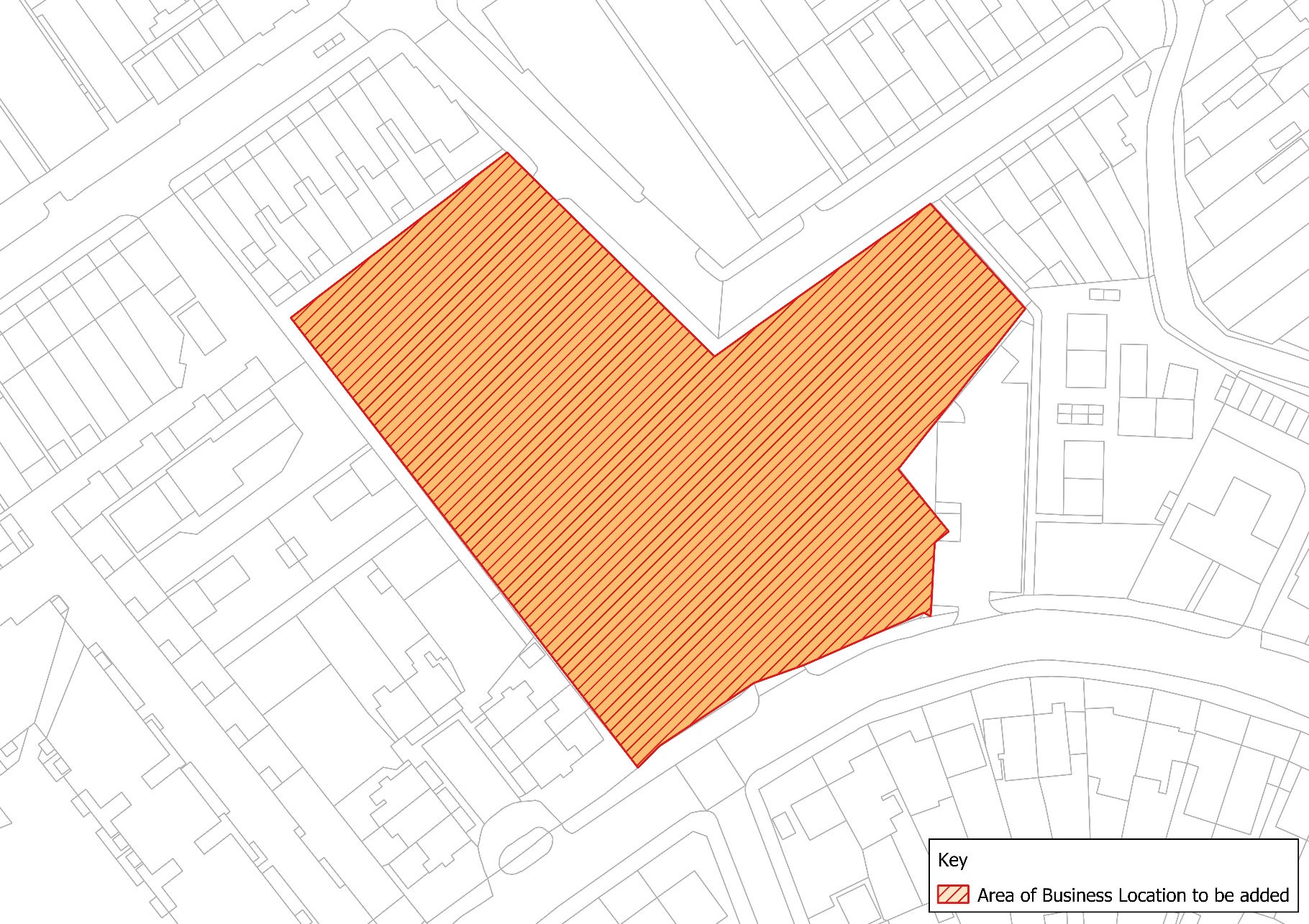 Map 51 30-100 Colindeep Lane – New Business Location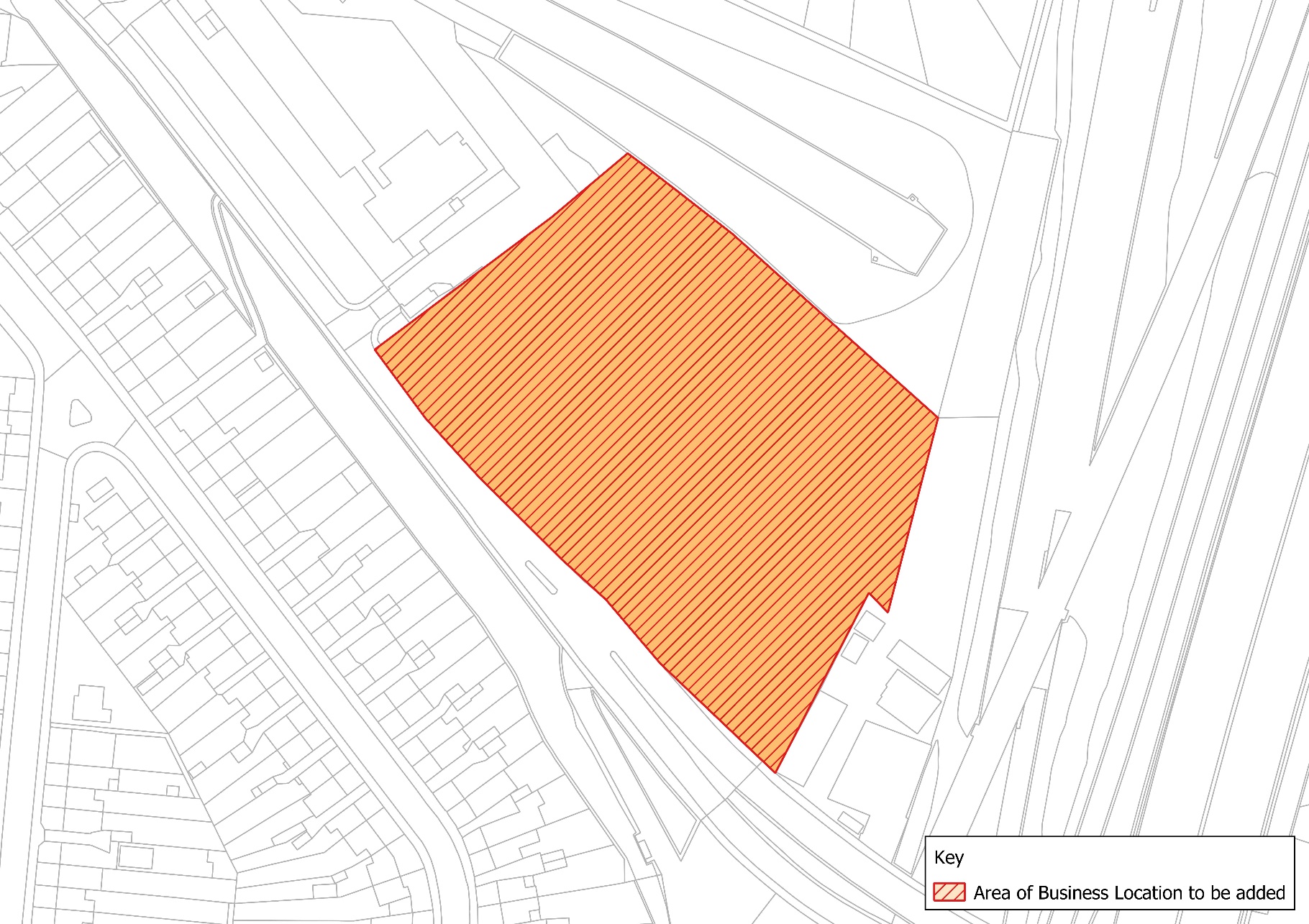 'Notifiable Installations'Map 52 Notifiable Installations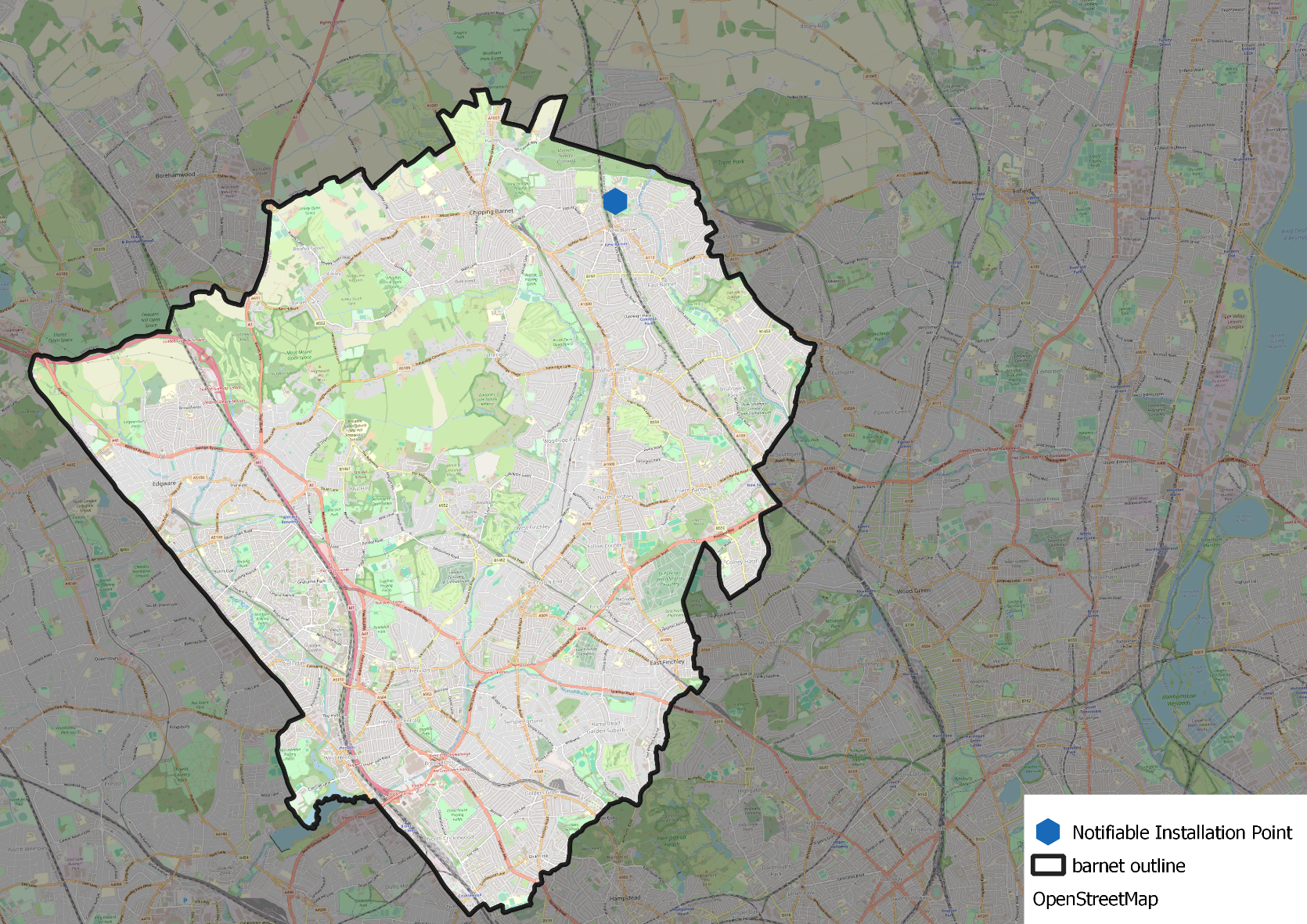 Proposed additions to the Policies MapRelevant Local Plan policy (as set out in the Local Plan (Reg 19))Map referencePublic Open SpacesECC04 – Barnet’s Parks and Open SpacesMap 1Site ProposalsGSS01 – Delivering Sustainable GrowthMap 2Local CentresTOW01 Vibrant Town CentresMap 3Safeguarding Crossrail 2GSS09 – Existing and Major New Transport InfrastructureTRC02 – Transport InfrastructureMap 4Growth Areas and Opportunity AreasGSS01 – Delivering Sustainable GrowthMap 5Flood RiskECC02A – Water ManagementMap 6Locally Important Views CDH04 – Tall BuildingsMap 7Current designation (as it appears on the 2012 Policies Map)Proposed amendments to the designationMap referenceGreen BeltWatling Street 1km south of Elstree – additionLand northeast of Brockley Crescent, Edgwarebury - additionLand to rear of 14-28 Brockley Crescent, Edgwarebury – removalWatling Street and Spur Road, Edgwarebury - additionM1 near Moat Mount - additionHighwood Hill and Marsh Lane, Mill Hill – additionLawrence Sreet, Mill Hill – removalMilespit Hill, Mill Hill – removalFirth Lane, Mill Hill – additionBrett Road, Chipping Barnet – additionRowley Green Road, Arkley – additionM1 at Junction 4 (Edgware Way), Elstree – additionEdgware Way at Watling Street, Elstree – additionJewish Community Secondary School, Westbrook Crescent New Barnet - additionMap 8 Map 9Map 10Map 11Map 12Map 13Map 14Map 15Map 16Map 17Map 18Map 19Map 20Map 21Metropolitan Open Land (MOL)Jewish Community Secondary School (1) – removalJewish Community Secondary School (2) – removalNew Southgate Cemetery and Recreation Ground – removalWhetstone Stray – additionFinchley Catholic School Sportsfield – additionFriern Barnet Retail Park Open Space (1) – removalFriern Barnet Retail Park Open Space (2) – removalFriern Barnet Retail Park Open Space (3) – additionFriern Barnet Retail Park Open Space (4) – additionFriern Barnet Retail Park Open Space (5) – removalColney Hatch MOL East – removalColney Hatch MOL West – additionGlebelands and Coppetts Woods (1) – removalGlebelands and Coppetts Woods (2) – additionGlebelands and Coppetts Woods (3) – removalMutton Brook – removal Sunny Hill Park – removalHoop Lane and West London Synagogue Cemeteries – removalFriern Barnet Retail Park Open Space (6)Map 22Map 23Map 24Map 25Map 26Map 27Map 28Map 29Map 30Map 31Map 32Map 33Map 34Map 35Map 36Map 37Map 38Map 39Map 40LSISConnaught Business Centre – amended boundary from 2012Granard Business Centre – amended boundary from 2012Lancaster Road Industrial Estate – amended boundary from 2012Grenville Place – deletion of LSISCoppetts Centre Colney Hatch Lane – additional LSISPropeller Way – additional LSISHurricane Industrial Park – additional LSISBittacy Hill Business Centre – additional LSISFalkland Road (Alston Works) – additional LSISMap 41Map 42Map 43Map 44Map 45Map 46Map 47Map 48Map 49Business LocationColindale Technology Park and sites off Cecil Road – additional Business Location30 – 100 Colindeep Lane – additional Business LocationMap 50Map 51Notifiable Installations Removal of Notifiable Installation at Mill Hill EastMap 52